Algeria :Bathroom Industry ,Sanitary Ware and Ceramics :ODMAC - Société de Distribution des Matériaux de Construction,SpaPhone : +213 45 84 14 7629330 ZahanaKID : DZ162304CONTACTPhone : +213 45 84 14 76Fax : +213 45 841348Email : sodmacdg@gmail.comSAFCER - Société Algérienne de Fabrication de Carreaux Céramiques & Produits Rouges,SarlPhone : +213 36 44 92 9319000 SétifKID : DZ004129CONTACTPhone : +213 36 44 92 93Phone : +213 36 44 92 95Phone : +213 36 44 92 90Phone : +213 36 44 92 91Phone : +213 554 51 58 68Phone : +213 554 50 68 44Phone : +213 561 67 95 19Fax : +213 36 449288Email : dg@safcergroup.comWebsite : http://www.safcergroup.comCERAMIT DIVINDUS - Société Nouvelle de la Céramique Sanitaire de TénèsPhone : +213 27 76 01 5202200 TénèsKID : DZ162512  List  CONTACTPhone : +213 27 76 01 52Phone : +213 27 76 01 90Phone : +213 661 60 05 07Fax : +213 27 760022Email : ceramit@yahoo.comBRAND/TRADE NAMESMORDJANE, CARTENA, LINA, NAZIHA, ICHRAK, FARES, NARDJES, YASMINEBANKSBEA Chlef-BouamamaCERAMIG DIVINDUS - Société Nouvelle de la Céramiques Sanitaire de Ghazaouet,SpaPhone : +213 43 47 40 3313400 GhazaouetKID : DZ162499CONTACTPhone : +213 43 47 40 33Phone : +213 43 43 47 40 34Phone : +213 43 47 40 31Phone : +213 43 47 40 32Fax : +213 43 474036Email : ceramig.eco@gmail.comSCS - Société Céramique Sanitaire El Milia,SpaPhone : +213 34 52 72 2918300 El MiliaKID : DZ015856CONTACTPhone : +213 34 52 72 29Phone : +213 34 52 70 02Fax : +213 34 527485Email : scselmilia@yahoo.frWebsite : http://www.scsem.comCeramic Spot,EURLPhone : +213 24 52 10 1942003 KoléaKID : DZ260615CONTACTPhone : +213 24 52 10 19Phone : +213 24 52 10 21Phone : +213 24 52 10 22Phone : +213 550 57 38 11Fax : +213 24 521020Email : ceramicspot2010@gmail.comZET CERAM,SarlPhone : +213 21 85 51 9116004 El HarrachKID : DZ014628CONTACTPhone : +213 21 85 51 91Phone : +213 21 81 74 20Fax : +213 21 828553Email : contact@groupefa.comGENERAL INFORMATIONCPA Alger Centre-Colonel AmiroucheCCM - Chlef Céramique Moderne,SarlPhone : +213 27 71 14 3602310 Oued SlyKID : DZ226589CONTACTPhone : +213 27 71 14 36Fax : +213 27 711437Email : ccmchlef2000@yahoo.frGSG - Groupe Sanitaire Général,SarlPhone : +213 27 71 09 9802310 Oued SlyKID : DZ242829CONTACTPhone : +213 27 71 09 98Phone : +213 27 71 09 57Phone : +213 27 71 09 66Phone : +213 550 32 41 70Phone : +213 770 26 40 03Fax : +213 27 710966Email : girahmoune@yahoo.frWebsite : http://www.rahmounegroup.comDivindus DMC - Distribution Matériaux de Construction,SpaPhone : +213 36 44 94 6319000 SétifKID : DZ016108CONTACTPhone : +213 36 44 94 63Phone : +213 36 44 94 65Phone : +213 36 44 91 85Fax : +213 36 449186Email : divindus.dmc@gmail.comDivindus DMC - Distribution Matériaux de Construction,SpaPhone : +213 34 11 32 4106000 BéjaiaKID : DZ021548CONTACTPhone : +213 34 11 32 41Phone : +213 34 11 33 40Fax : +213 34 113005Email : co06000@yahoo.frDivindus DMC - Distribution Matériaux de Construction,SpaPhone : +213 32 55 65 3604000 Oum El BouaghiKID : DZ018644CONTACTPhone : +213 32 55 65 36Fax : +213 32 556536Email : edimcooeb_sec@yahoo.frTIZIRI CERAMICA,SarlPhone : +213 34 80 27 5806120 Oued GhirKID : DZ265152CONTACTPhone : +213 34 80 27 58Phone : +213 34 80 27 16Phone : +213 34 80 27 19Phone : +213 770 97 55 32Phone : +213 770 40 17 99Phone : +213 770 77 71 78Phone : +213 770 97 55 27Phone : +213 770 50 75 69Phone : +213 770 49 54 87Phone : +213 770 97 17 78Phone : +213 782 20 75 37Fax : +213 34 802718Email : tiziriceramica@gmail.comWebsite : http://www.tiziriceramica.comDivindus DMC - Distribution Matériaux de Construction,SpaPhone : +213 21 83 42 9816004 El HarrachKID : DZ027727CONTACTPhone : +213 21 83 42 98Fax : +213 21 834298Email : eurl_cmc@yahoo.frCPA, EL KHALIFA BANK El HarrachGroupe TOUNSI Frères,SarlPhone : +213 23 93 95 2616024 Bab EzzouarKID : DZ265644CONTACTPhone : +213 23 93 95 26Phone : +213 560 00 36 40Fax : +213 23 939526Email : rayane_ceram@yahoo.frAMENAGEMENT & INTERIEUR,SarlPhone : +213 41 55 90 1031110 El KarmaKID : DZ257220CONTACTPhone : +213 41 55 90 10Phone : +213 41 55 90 11Phone : +213 550 96 36 47Fax : +213 41 559012Email : contact@amenagement-interieur.netWebsite : http://www.amenagement-interieur.netBRAND/TRADE NAMESSAFCER, CMC, MODERN CERAMICS, GORSO CERAMBANKSBDL Oran-Es SeniaBATEXIM,SarlPhone : +213 41 55 90 5131110 El KarmaKID : DZ257223CONTACTPhone : +213 41 55 90 51Phone : +213 41 55 90 53Phone : +213 561 68 56 75Phone : +213 561 68 56 76Phone : +213 561 68 56 77Phone : +213 561 68 56 78Phone : +213 561 68 56 79Fax : +213 41 559054Email : contact@batexim.comWebsite : http://www.batexim.comSANIBELLECERAM,SarlPhone : +213 38 58 55 3123000 AnnabaKID : DZ255557CONTACTPhone : +213 38 58 55 31Phone : +213 661 36 06 28Email : sanibelleceram@gmail.comEL DJAWHARA CERAM,EURLPhone : +213 550 55 43 7518200 TaherKID : DZ267738CONTACTPhone : +213 550 55 43 75Email : omar.jijel@hotmail.frEts ELAGAG AmarPhone : +213 771 61 06 6529300 SigKID : DZ249145CONTACTPhone : +213 771 61 06 65Email : elagaghabib@gmail.comSMP Import Export - Sur Mesure Plomberie,SarlPhone : +213 23 85 68 9216033 Dar El BeidaKID : DZ268445CONTACTPhone : +213 23 85 68 92Phone : +213 560 05 54 96Phone : +213 560 05 54 37Fax : +213 23 856892Email : smpalgeri@gmail.comWebsite : http://www.smpdz.comRefractory Bricks and Blocks ,Cement : 
Groupe Industriel ATTIA,SpaPhone : +213 33 80 81 3005110 FesdisKID : DZ003738  List  CONTACTPhone : +213 33 80 81 30Phone : +213 33 80 81 31Phone : +213 33 80 81 32Phone : +213 33 80 82 34Phone : +213 33 80 84 86Fax : +213 33 808436Email : sa79819@gmail.comGroupe SADI,SarlPhone : +213 36 93 67 3819000 SétifKID : DZ177710  List  CONTACTPhone : +213 36 93 67 38Fax : +213 36 935558Email : groupesadi@yahoo.frREFRACTAL - Les Réfractaires d'Algérie,SpaPhone : +213 38 57 42 4023000 AnnabaKID : DZ014810  List  CONTACTPhone : +213 38 57 42 40Phone : +213 38 57 42 07Fax : +213 38 574223Email : refractal_dg@hotmail.comWebsite : http://www.refractal-algerie.comSTB - Société Temacine Briques,SarlPhone : +213 29 63 43 5330230 TemacineKID : DZ002012  List  CONTACTPhone : +213 29 63 43 53Phone : +213 29 63 43 54Phone : +213 661 38 00 80Phone : +213 661 38 03 97Fax : +213 29 634200Email : temacinebrique@hotmail.com
NATRA International,SpaPhone : +213 24 74 27 3935003 BoudouaouKID : DZ067812  List  CONTACTPhone : +213 24 74 27 39Phone : +213 24 74 27 40Fax : +213 24 742733Email : info@natra-int.comWebsite : http://www.natra-int.comCGMSG - Carreaux Granito Monocouche,SarlPhone : +213 26 76 31 3110300 Sour El GhozlaneKID : DZ234190  List  CONTACTPhone : +213 26 76 31 31Phone : +213 26 76 31 36Phone : +213 26 76 32 32Phone : +213 26 76 33 33Phone : +213 661 62 70 03Phone : +213 770 50 24 99Phone : +213 555 62 30 23Phone : +213 555 62 30 15Fax : +213 26 763322Email : info@cgm-dz.comWebsite : http://www.cgm-dz.comCERTAF - Céramique de la TAFNA,SpaPhone : +213 43 48 62 6613300 MaghniaKID : DZ000009  List  CONTACTPhone : +213 43 48 62 66Phone : +213 671 18 93 51Phone : +213 797 25 24 18Phone : +213 656 39 63 24Fax : +213 43 486555Email : certaf@hotmail.comWebsite : http://www.certaf.comABRAS - Société des Produits Abrasifs,SpaPhone : +213 48 52 03 3020000 SaidaKID : DZ015548  List  CONTACTPhone : +213 48 52 03 30Phone : +213 48 52 30 55Phone : +213 48 42 07 81Phone : +213 48 42 06 56Phone : +213 48 42 06 55Fax : +213 48 420659Email : filialeabras_dz@hotmail.comDTC - Divindus Trading Company,SpaPhone : +213 21 67 82 0016012 Sidi M'hamedKID : DZ250374  List  CONTACTPhone : +213 21 67 82 00Fax : +213 21 395487DISMAC - Société de Distribution des Matériaux de Construction,SarlPhone : +213 27 77 94 0002310 Oued SlyKID : DZ192066  List  CONTACTPhone : +213 27 77 94 00Phone : +213 27 77 47 60Phone : +213 27 77 98 18Phone : +213 560 03 35 22Fax : +213 27 778395Email : sarl_dismac@yahoo.comWebsite : http://www.dismac.dzBriqueterie MEZAOUROU SOUAHLIA,SarlPhone : +213 560 83 83 8313420 SouahliaKID : DZ266809  List  CONTACTPhone : +213 560 83 83 83Phone : +213 560 82 82 82Email : briqueteriemezaourou@gmail.comFPIB - Fournitures Pièces de Rechange Industrielles et de BoulangeriePhone : +213 550 83 88 2016058 MohammadiaKID : DZ264582  List  CONTACTPhone : +213 550 83 88 20Phone : +213 656 74 71 82Phone : +213 794 87 69 17Email : fpibdz@gmail.comBriqueterie & Tuilerie EL MOUMTAZA II,SarlPhone : +213 24 74 26 1635003 BoudouaouKID : DZ179734  List  CONTACTPhone : +213 24 74 26 16Phone : +213 24 74 26 14Phone : +213 24 74 26 17Phone : +213 558 62 95 08Phone : +213 549 77 44 40Fax : +213 24 742615Email : tuilerie-elmoumtaza@hotmail.frLes Ateliers YOUSFI,SarlPhone : +213 32 12 68 6839000 El OuedKID : DZ262613CONTACTPhone : +213 32 12 68 68Phone : +213 555 62 74 05Phone : +213 555 62 74 07Phone : +213 555 62 74 08Fax : +213 32 126868Email : info@yousfi-group.comWebsite : http://www.yousfi-group.comCERMAT,SarlPhone : +213 25 28 97 1909400 BoufarikKID : DZ265817CONTACTPhone : +213 25 28 97 19Phone : +213 25 28 97 30Phone : +213 560 33 95 33Phone : +213 550 76 49 59Fax : +213 25 289730Email : sarl.cermat@yahoo.frFODIL FAHIMA,EURLPhone : +213 777 07 55 8325100 El KhroubKID : DZ186583CONTACTPhone : +213 777 07 55 83Email : eurl_fodil@yahoo.frAX INDUSTRYPhone : +213 21 71 09 6916100 Alger CentreKID : DZ264774  List  CONTACTPhone : +213 21 71 09 69Phone : +213 560 98 84 08Phone : +213 560 98 84 01Fax : +213 21 730573Email : axindustry@gmail.comBriqueterie TIDJELABINE,SarlPhone : +213 550 00 00 0035490 TidjelabineKID : DZ266040CONTACTPhone : +213 550 00 00 00Phone : +213 560 94 76 60Phone : +213 560 91 76 79Phone : +213 560 98 58 54Phone : +213 560 06 33 09Phone : +213 560 97 64 77Phone : +213 560 95 36 02Email : info@briqueterie-tidjelabine.comWebsite : http://www.briqueterie-tidjelabine.comEts BENSALEM AminePhone : +213 771 31 22 6027000 MostaganemKID : DZ266321CONTACTPhone : +213 771 31 22 60Phone : +213 773 96 10 23
DTC - Divindus Trading Company,SpaPhone : +213 25 28 39 0509400 BoufarikKID : DZ256218CONTACTPhone : +213 25 28 39 05Fax : +213 25 283904WinDoor Solutions,EURLPhone : +213 560 99 95 0016016 HydraKID : DZ266257CONTACTPhone : +213 560 99 95 00Email : windoor.solutions@outlook.comEts BENSALEM AminePhone : +213 771 31 22 6048125 YellelKID : DZ266320CONTACTPhone : +213 771 31 22 60Phone : +213 773 96 10 32
BTI Briqueterie IZERKHEFPhone : +213 26 41 33 9415000 Tizi OuzouKID : DZ266141CONTACTPhone : +213 26 41 33 94Phone : +213 552 47 20 96Phone : +213 661 82 94 51Fax : +213 26 413400Email : bticonta@gmail.comCeramics Products :Ceramics Products :SODMAC - Société de Distribution des Matériaux de Construction,SpaPhone : +213 45 84 14 7629330 ZahanaKID : DZ162304CONTACTPhone : +213 45 84 14 76Fax : +213 45 841348Email : sodmacdg@gmail.comSAFCER - Société Algérienne de Fabrication de Carreaux Céramiques & Produits Rouges,SarlPhone : +213 36 44 92 9319000 SétifKID : DZ004129CONTACTPhone : +213 36 44 92 93Phone : +213 36 44 92 95Phone : +213 36 44 92 90Phone : +213 36 44 92 91Phone : +213 554 51 58 68Phone : +213 554 50 68 44Phone : +213 561 67 95 19Fax : +213 36 449288Email : dg@safcergroup.comWebsite : http://www.safcergroup.com
SANITAIRE EL MOSTAKBEL,SarlPhone : +213 36 47 97 6819600 El EulmaKID : DZ194748CONTACTPhone : +213 36 47 97 68Phone : +213 36 47 98 98Fax : +213 36 479898Email : elhidab_dz@hotmail.comWebsite : http://www.sitceram.com
SCS - Société Céramique Sanitaire El Milia,SpaPhone : +213 34 52 72 2918300 El MiliaKID : DZ015856CONTACTPhone : +213 34 52 72 29Phone : +213 34 52 70 02Fax : +213 34 527485Email : scselmilia@yahoo.frWebsite : http://www.scsem.comGENERAL INFORMATION
Groupe HADDAD - Complexe de Production Carreaux Céramiques & Articles SanitairesPhone : +213 36 47 97 6819600 El EulmaKID : DZ238781CONTACTPhone : +213 36 47 97 68Phone : +213 36 47 98 98Fax : +213 36 479898Email : elhidhab_dz@hotmail.comWebsite : http://www.sitceram.com
CERAMIG DIVINDUS - Société Nouvelle de la Céramiques Sanitaire de Ghazaouet,SpaPhone : +213 43 47 40 3313400 GhazaouetKID : DZ162499  List  CONTACTPhone : +213 43 47 40 33Phone : +213 43 43 47 40 34Phone : +213 43 47 40 31Phone : +213 43 47 40 32Fax : +213 43 474036Email : ceramig.eco@gmail.com
CERAMIT DIVINDUS - Société Nouvelle de la Céramique Sanitaire de TénèsPhone : +213 27 76 01 5202200 TénèsKID : DZ162512CONTACTPhone : +213 27 76 01 52Phone : +213 27 76 01 90Phone : +213 661 60 05 07Fax : +213 27 760022Email : ceramit@yahoo.comCeramic Spot,EURLPhone : +213 24 52 10 1942003 KoléaKID : DZ260615CONTACTPhone : +213 24 52 10 19Phone : +213 24 52 10 21Phone : +213 24 52 10 22Phone : +213 550 57 38 11Fax : +213 24 521020Email : ceramicspot2010@gmail.com
CONCORDAL,SpaPhone : +213 21 54 09 0816013 Bir Mourad RaisKID : DZ219008CONTACTPhone : +213 21 54 09 08Phone : +213 21 54 43 93Phone : +213 21 69 02 40Phone : +213 21 69 02 83Fax : +213 21 54 09 22Email : sarlconcordal@hotmail.comWebsite : http://www.concordal.com
RMI - REMADNIA Maintenance Industrielle,SarlPhone : +213 38 75 43 3321000 SkikdaKID : DZ245623CONTACTPhone : +213 38 75 43 33Phone : +213 661 34 78 43Phone : +213 661 44 73 02Phone : +213 661 44 73 03Phone : +213 661 44 73 05Phone : +213 664 53 20 80Fax : +213 38 754333Email : groupermi_dz@yahoo.frWebsite : http://www.sarl-rmi.com
GSG - Groupe Sanitaire Général,SarlPhone : +213 27 71 09 9802310 Oued SlyKID : DZ242829CONTACTPhone : +213 27 71 09 98Phone : +213 27 71 09 57Phone : +213 27 71 09 66Phone : +213 550 32 41 70Phone : +213 770 26 40 03Fax : +213 27 710966Email : girahmoune@yahoo.frWebsite : http://www.rahmounegroup.comCCM - Chlef Céramique Moderne,SarlPhone : +213 27 71 14 3602310 Oued SlyKID : DZ226589CONTACTPhone : +213 27 71 14 36Fax : +213 27 711437Email : ccmchlef2000@yahoo.frZET CERAM,SarlPhone : +213 21 85 51 9116004 El HarrachKID : DZ014628CONTACTPhone : +213 21 85 51 91Phone : +213 21 81 74 20Fax : +213 21 828553Email : contact@groupefa.comGENERAL INFORMATION
TECHNOCERAM,SarlPhone : +213 33 80 82 0505110 FesdisKID : DZ268940CONTACTPhone : +213 33 80 82 05Fax : +213 33 808210Email : contact@technoceram-dz.comWebsite : http://www.technoceram-dz.comEL BOUSFOR Import Export,SarlPhone : +213 36 48 11 1219600 El EulmaKID : DZ194772CONTACTPhone : +213 36 48 11 12Phone : +213 36 48 11 16Phone : +213 36 48 11 13Phone : +213 550 59 99 29Fax : +213 36 481116Email : bousfor.hosna@yahoo.frWebsite : http://www.bousfor-hosna.com
Divindus DMC - Distribution Matériaux de Construction,SpaPhone : +213 32 55 65 3604000 Oum El BouaghiKID : DZ018644CONTACTPhone : +213 32 55 65 36Fax : +213 32 556536Email : edimcooeb_sec@yahoo.fr
DTC - Divindus Trading Company,SpaPhone : +213 30 81 57 5423200 El HadjarKID : DZ015790CONTACTPhone : +213 30 81 57 54Phone : +213 30 81 57 55Fax : +213 30 815503Email : enabannaba@ymail.com
Divindus DMC - Distribution Matériaux de Construction,SpaPhone : +213 36 44 94 6319000 SétifKID : DZ016108CONTACTPhone : +213 36 44 94 63Phone : +213 36 44 94 65Phone : +213 36 44 91 85Fax : +213 36 449186Email : divindus.dmc@gmail.com
Divindus DMC - Distribution Matériaux de Construction,SpaPhone : +213 34 11 32 4106000 BéjaiaKID : DZ021548CONTACTPhone : +213 34 11 32 41Phone : +213 34 11 33 40Fax : +213 34 113005Email : edimco06000@yahoo.fr
SMOFE,SarlPhone : +213 36 82 50 5019000 SétifKID : DZ256482CONTACTPhone : +213 36 82 50 50Phone : +213 36 82 55 55Phone : +213 555 04 28 61Fax : +213 36 825353Email : info@smofe.comWebsite : http://www.somfe.comCERAMICA MADAOUI,EURLPhone : +213 34 12 42 1006000 BéjaiaKID : DZ072175CONTACTPhone : +213 34 12 42 10Phone : +213 770 37 18 14Fax : +213 34 124210Email : direction.madaoui@gmail.com
SANILUX PLUS,SarlPhone : +213 38 40 12 7623000 AnnabaKID : DZ260744CONTACTPhone : +213 38 40 12 76Phone : +213 38 40 12 78Phone : +213 38 40 12 80Phone : +213 38 40 12 81Fax : +213 38 401282Email : siege@saniluxplus.comWebsite : http://www.saniluxplus.com
TIZIRI CERAMICA,SarlPhone : +213 34 80 27 5806120 Oued GhirKID : DZ265152CONTACTPhone : +213 34 80 27 58Phone : +213 34 80 27 16Phone : +213 34 80 27 19Phone : +213 770 97 55 32Phone : +213 770 40 17 99Phone : +213 770 77 71 78Phone : +213 770 97 55 27Phone : +213 770 50 75 69Phone : +213 770 49 54 87Phone : +213 770 97 17 78Phone : +213 782 20 75 37Fax : +213 34 802718Email : tiziriceramica@gmail.comWebsite : http://www.tiziriceramica.com
Divindus DMC - Distribution Matériaux de Construction,SpaPhone : +213 21 83 42 9816004 El HarrachKID : DZ027727CONTACTPhone : +213 21 83 42 98Fax : +213 21 834298Email : eurl_cmc@yahoo.fr
GRANI MARBRE Ets BOUABDELLAHPhone : +213 43 20 32 8013000 TlemcenKID : DZ165498CONTACTPhone : +213 43 20 32 80Fax : +213 43 273814Email : bouabdellah.granit.marbre@gmail.com
DISMAC - Société de Distribution des Matériaux de Construction,SarlPhone : +213 27 77 94 0002310 Oued SlyKID : DZ192066CONTACTPhone : +213 27 77 94 00Phone : +213 27 77 47 60Phone : +213 27 77 98 18Phone : +213 560 03 35 22Fax : +213 27 778395Email : sarl_dismac@yahoo.comWebsite : http://www.dismac.dz
DIVINDUS CERAM,SpaPhone : +213 41 24 55 1231000 OranKID : DZ238638CONTACTPhone : +213 41 24 55 12Phone : +213 41 24 81 68Fax : +213 41 248168Email : ceramdivindus@gmail.comBRIMED,SarlPhone : +213 550 94 59 3916014 ChéragaKID : DZ242301CONTACTPhone : +213 550 94 59 39Phone : +213 555 92 32 24Phone : +213 661 33 62 19Phone : +213 661 33 62 86Fax : +213 23 365096Email : info@brimed-dz.comWebsite : http://www.brimed-dz.com
BOULEGANE Frères,SNCPhone : +213 36 40 06 7519300 BougaâKID : DZ073330CONTACTPhone : +213 36 40 06 75Phone : +213 36 40 06 80Phone : +213 770 30 07 43Phone : +213 661 35 06 04Phone : +213 550 55 30 17Phone : +213 773 22 35 83Fax : +213 36 400679Email : sncboulegane@yahoo.fr
Groupe TOUNSI Frères,SarlPhone : +213 23 93 95 2616024 Bab EzzouarKID : DZ265644CONTACTPhone : +213 23 93 95 26Phone : +213 560 00 36 40Fax : +213 23 939526Email : rayane_ceram@yahoo.frPhone : +213 23 93 95 2616024 Bab EzzouarKID : DZ265644Email : rayane_ceram@yahoo.fr
IFRI MARBRE,SNCPhone : +213 560 00 92 2806000 BéjaiaKID : DZ265281CONTACTPhone : +213 560 00 92 28Phone : +213 560 00 92 22Phone : +213 560 06 93 46Email : ifrimarbre06@gmail.comWebsite : http://www.ifrimarbre.comDISTRIBAT - Distribution Import Export,SarlPhone : +213 21 28 03 0316006 KoubaKID : DZ020295CONTACTPhone : +213 21 28 03 03Phone : +213 21 28 26 67Phone : +213 21 28 58 58Phone : +213 661 50 45 66Fax : +213 21 501616Website : http://www.distribatgroup.com
AMENAGEMENT & INTERIEUR,SarlPhone : +213 41 55 90 1031110 El KarmaKID : DZ257220CONTACTPhone : +213 41 55 90 10Phone : +213 41 55 90 11Phone : +213 550 96 36 47Fax : +213 41 559012Email : contact@amenagement-interieur.netWebsite : http://www.amenagement-interieur.netBATEXIM,SarlPhone : +213 41 55 90 5131110 El KarmaKID : DZ257223CONTACTPhone : +213 41 55 90 51Phone : +213 41 55 90 53Phone : +213 561 68 56 75Phone : +213 561 68 56 76Phone : +213 561 68 56 77Phone : +213 561 68 56 78Phone : +213 561 68 56 79Fax : +213 41 559054Email : contact@batexim.comWebsite : http://www.batexim.com
AZAZGA MACCER,SarlPhone : +213 26 14 22 3015300 AzazgaKID : DZ221299CONTACTPhone : +213 26 14 22 30Phone : +213 555 97 44 10Fax : +213 26 142080Email : azazgamaccer@gmail.com
OCECERAM,EURLPhone : +213 661 51 66 2016033 Dar El BeidaKID : DZ253496CONTACTPhone : +213 661 51 66 20Fax : +213 21 869311Email : ceramix-algerie@hotmail.com
MARAM COM,EURLPhone : +213 36 76 42 0919600 El EulmaKID : DZ238676CONTACTPhone : +213 36 76 42 09Phone : +213 550 09 37 07Fax : +213 36 764209
MARAM COM,EURLPhone : +213 36 76 42 0919600 El EulmaKID : DZ238676CONTACTPhone : +213 36 76 42 09Phone : +213 550 09 37 07Fax : +213 36 764209GCMC,SarlPhone : +213 34 49 59 2818000 JijelKID : DZ238786CONTACTPhone : +213 34 49 59 28Phone : +213 661 47 04 50Fax : +213 34 495978Email : sarl_gcmc@hotmail.frSANITEB,SarlPhone : +213 550 47 12 5416047 Dely IbrahimKID : DZ238891CONTACTPhone : +213 550 47 12 54Phone : +213 550 43 48 93Phone : +213 661 52 69 63Phone : +213 554 51 00 92Phone : +213 540 82 76 38Email : saniteb@saniteb.comWebsite : http://www.saniteb.com
SCA SERRAOUI,SarlPhone : +213 33 22 24 5605000 BatnaKID : DZ014742CONTACTPhone : +213 33 22 24 56Phone : +213 770 92 03 79Fax : +213 33 222465Email : sarl_sca@yahoo.fr
Sanitaire Importation MERED et Cie,SarlPhone : +213 41 23 18 3131000 OranKID : DZ190496CONTACTPhone : +213 41 23 18 31Phone : +213 560 02 21 20Phone : +213 560 02 12 21Fax : +213 41 231831Email : sanimarket@yahoo.frWebsite : http://www.procher.com
ELMOUTAHIDA,EURLPhone : +213 561 92 80 5002170 ChettiaKID : DZ183480CONTACTPhone : +213 561 92 80 50Phone : +213 561 61 61 98Phone : +213 561 61 61 99Email : elmoutahida@gmail.comSANIMARKET 31000 OranKID : DZ247405CONTACTPhone : +213 41 23 18 31Phone : +213 560 02 12 20Phone : +213 560 02 12 21Fax : +213 41 231831Email : sanimarket@yahoo.frSUPER CERAMICPhone : +213 43 21 15 9713000 TlemcenKID : DZ247699CONTACtPhone : +213 43 21 15 97Phone : +213 555 03 55 23Email : bensimax@yahoo.frPLAZA CERAMICAS ALGERIEPhone : +213 41 58 23 0831100 Es SeniaKID : DZ236391CONTACTPhone : +213 41 58 23 08Fax : +213 41 584162Email : sdmqgplaza@yahoo.comWebsite : http://www.plaza-dz.com
Ets GHAIB RabahPhone : +213 550 28 31 9231000 OranKID : DZ192024CONTACTPhone : +213 550 28 31 92
SANIBELLECERAM,SarlPhone : +213 38 58 55 3123000 AnnabaKID : DZ255557CONTACTPhone : +213 38 58 55 31Phone : +213 661 36 06 28Email : sanibelleceram@gmail.comINWI DISTRIBUTION,SarlPhone : +213 23 28 01 1216094 Ouled FayetKID : DZ265820CONTACTPhone : +213 23 28 01 12Phone : +213 561 67 93 78Phone : +213 561 67 92 46Fax : +213 23 280112Email : contact@inwi-distribution.comPRESTIGE Sanitaire,EURLPhone : +213 21 91 06 3416047 Dely IbrahimKID : DZ267901CONTACTPhone : +213 21 91 06 34Phone : +213 661 66 72 31Phone : +213 671 66 72 31Phone : +213 671 66 72 30Fax : +213 21 910634Email : eurldelyoasis@yahoo.frWebsite : http://www.prestigesanitaire.comTHERMOKAD,SarlPhone : +213 34 32 31 3706011 SeddoukKID : DZ239403CONTACTPhone : +213 34 32 31 37Phone : +213 34 32 31 28Phone : +213 560 98 34 57Fax : +213 34 199147Email : thermokad@gmail.comWebsite : http://www.thermokad-dz.com
CLC - Camp Logistic Company,SarlPhone : +213 23 30 83 4016047 Dely IbrahimKID : DZ256842CONTACTPhone : +213 23 30 83 40Phone : +213 23 30 81 21Phone : +213 555 04 02 14Fax : +213 23 308121Email : contact@clc-dz.comWebsite : http://www.clc-dz.comGA Distribution,SNCPhone : +213 23 85 97 3816033 Dar El BeidaKID : DZ254429CONTACTPhone : +213 23 85 97 38Phone : +213 770 86 67 35Fax : +213 23 859738Email : contact@ga-distribution.comWebsite : http://www.ga-chemicals.com
BELBA CERAM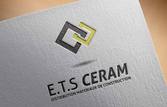 Phone : +213 670 43 33 6328180 M'tarfaKID : DZ264023CONTACTPhone : +213 670 43 33 63Email : contact@belba-ceram.comWebsite : http://www.belba-ceram.comHIDRIC,SarlPhone : +213 771 07 71 6319600 El EulmaKID : DZ259411CONTACTPhone : +213 771 07 71 63Fax : +213 36 477983Email : hidriconline@gmail.comWebsite : http://www.hidric.com
BOULANOUAR Adlen,SarlPhone : +213 36 48 22 4319600 El EulmaKID : DZ264951CONTACTPhone : +213 36 48 22 43Fax : +213 36 482243Email : boulanouaradlen@hotmail.frDESIGNS CERAMICAPhone : +213 41 73 48 0831000 OranKID : DZ265161CONTACTPhone : +213 41 73 48 08Phone : +213 770 98 73 31Phone : +213 770 32 79 22Phone : +213 770 96 70 80Fax : +213 41 431210Email : contact@designs-ceramica.comWebsite : http://www.designs-ceramica.comDura TillesPhone : +213 661 60 31 3705000 BatnaKID : DZ264797CONTACTPhone : +213 661 60 31 37Phone : +213 772 05 52 72MARMARA Tiles & SanitaryPhone : +213 560 98 76 3216047 Dely IbrahimKID : DZ259888CONTACTPhone : +213 560 98 76 32Phone : +213 560 98 76 34Email : marmaratiles@gmail.com
FAIENCERIES ALGERIENNES,SarlPhone : +213 560 42 72 3131000 OranKID : DZ222174CONTACTPhone : +213 560 42 72 31Phone : +213 561 69 45 70SMP Import Export - Sur Mesure Plomberie,SarlPhone : +213 23 85 68 9216033 Dar El BeidaKID : DZ268445CONTACTPhone : +213 23 85 68 92Phone : +213 560 05 54 96Phone : +213 560 05 54 37Fax : +213 23 856892Email : smpalgeri@gmail.comWebsite : http://www.smpdz.comETOILE DE L'EST,SarlPhone : +213 550 16 90 9716033 Dar El BeidaKID : DZ269030CONTACTPhone : +213 550 16 90 97Phone : +213 560 98 47 63Email : sarl_etoiledelest@yahoo.fr
l'HACIENDA,SarlPhone : +213 550 92 85 9416057 Les EucalyptusKID : DZ267499CONTACTPhone : +213 550 92 85 94Phone : +213 550 41 62 11Phone : +213 550 41 62 12Email : sarl.hacienda@gmail.comCERAM FUTURPhone : +213 558 87 38 7816029 BirkhademKID : DZ268316CONTACTPhone : +213 558 87 38 78 TILES AND FLOORING STONES :DISMAC - Société de Distribution des Matériaux de Construction,SarlPhone : +213 27 77 94 00Phone : +213 27 77 47 60Phone : +213 560 03 35 22Fax : +213 27 778395Email : sarl_dismac@yahoo.comWebsite : http://www.dismac.dzEts GHAIB RabahPhone : +213 550 28 31 92PERLA Marbre & GranitPhone : +213 21 34 16 96Phone : +213 661 54 90 60Fax : +213 21 341696Email : perla.impexp@yahoo.frCSK - Carreaux du Sahel Koléa,SarlPhone : +213 21 34 16 96Phone : +213 661 54 90 60Fax : +213 24 521020Email : contact@cskolea.comWebsite : http://www.cskolea.comPLAZA CERAMICAS ALGERIEPhone : +213 41 58 23 08Fax : +213 41 584162Email : sdmqgplaza@yahoo.comWebsite : http://www.plaza-dz.comMARBRERIE ROYAUME BLANC,EURLPhone : +213 41 82 94 01Phone : +213 555 99 07 97Phone : +213 555 99 07 98Phone : +213 560 32 14 12Phone : +213 561 60 06 71Fax : +213 41 829499Email : royaume_blanc@hotmail.comENG - Entreprise Nationale des Granulats,SpaPhone : +213 23 93 41 40Phone : +213 23 93 41 42Phone : +213 23 93 41 43Phone : +213 23 93 41 49Fax : +213 23 934196Email : info@eng.dzWebsite : http://www.eng.dzSOPEM - Société de Fabrication de Carreaux Revêtement de Sol & Exploitation de Carrières,SarlPhone : +213 43 36 52 56Phone : +213 43 36 52 14Phone : +213 43 27 21 61Phone : +213 43 27 34 28Phone : +213 43 27 84 53Phone : +213 555 00 98 44Fax : +213 43 272592Email : contact@sopem-dz.comWebsite : http://www.sopem-dz.comZM - ZIDANI MARBRE,SarlPhone : +213 34 82 25 19Phone : +213 34 82 25 20Phone : +213 559 32 26 63Phone : +213 550 70 83 60Phone : +213 667 31 86 64Fax : +213 34 822521Email : zidanimarbre@yahoo.frWebsite : http://www.zidanimarbre.comTM - TIMGAD Marbre,SarlPhone : +213 21 53 32 73Phone : +213 21 53 37 67Phone : +213 561 61 53 51Phone : +213 661 41 34 81Phone : +213 661 41 34 82Fax : +213 21 769072Email : rtimgad@hotmail.frMarbre Granit CHEURFA,SarlPhone : +213 36 87 71 81Phone : +213 36 87 71 82Phone : +213 661 35 02 46Fax : +213 36 877182Email : gramar_groupcheurfa@hotmail.frFAMACO,SarlPhone : +213 661 23 01 93Phone : +213 665 25 59 57Email : sarl_famaco@hotmail.comENG - Entreprise Nationale des Granulats,SpaPhone : +213 31 95 01 26Phone : +213 31 95 01 25Phone : +213 660 40 32 14Phone : +213 660 20 81 83Fax : +213 31 950125Email : elkhroubcaco@eng.dzENAMARBRE - Entreprise Nationale du MarbrePhone : +213 38 93 55 62Phone : +213 38 93 56 42Phone : +213 660 37 70 09Phone : +213 699 40 68 11Fax : +213 38 935642Email : enamarbre_export@yahoo.comWebsite : http://www.enamarbre.comIPROMAT PAVIGRES,SarlPhone : +213 23 22 42 08Phone : +213 770 60 86 78Phone : +213 550 59 66 54Phone : +213 550 24 26 46Fax : +213 23 224208Email : sarlipromat@yahoo.frEL WAFA DEHIMAT,SarlPhone : +213 770 61 08 83Phone : +213 770 61 08 84Phone : +213 770 61 08 85Email : elwafadehimat@yahoo.frAYADI MARBREPhone : +213 550 11 46 86Email : ayadimarbre@yahoo.frOXYSTONE,SarlPhone : +213 560 93 22 70Phone : +213 558 29 27 79Email : oxystone.cle@gmail.comRIFF CERAMIC OR,SarlPhone : +213 41 55 93 60Phone : +213 550 48 43 46Phone : +213 560 95 38 51Phone : +213 561 64 43 66Fax : +213 41 559361Email : riff_miloud@hotmail.comMACOMANS,SarlPhone : +213 26 94 20 80Phone : +213 26 94 10 87Fax : +213 26 942080Email : macomans76@gmail.comArgentina :***LIST OF CERAMIC IMPORTERS IN ARGENTINAAustria: Ceramics and Allied Products Including Refractories:1.OMYA GmbHGummernGersheim Straße 1-2Ph-8550www.omya.com2. Kostmann GesmbHSt. Andrä im LavanttalBurgstall 44Ph-2400www.kostmann.com3. Felbermayr Bau GmbH & Co KGWelsMachstraße 7Ph-6950www.felbermayr.at4. ASAMER Kies- und Betonwerke GmbHOhlsdorfUnterthalham Straße 2Ph-7990www.asamer.at5. Gebrüder Haider, Bauunternehmung Gesellschaft m.b.H.GroßramingNr. 40Ph-73550www.gebr-haider.at6. Rohrdorfer Sand und Kies GmbHLangenzersdorfLagerstraße 1-5Ph-05431232www.rohrdorfer.at7. PERLMOOSER Beton GmbHWienWildpretstraße 1Ph-760360www.perlmooser.at8. Plattner u. Co. Kalkwerk Zirl in Tirol GmbH & Co.KG.ZirlMartinsbühel 5Ph-52203www.plattner.co.at9. Franz Stöckl Gesellschaft mit beschränkter HaftungHollersbach im PinzgauGrubing 35Ph-817221www.stoemax.at10. Mineral Abbau GmbHSpittal an der DrauOrtenburger Straße 27Ph-3033700www.mineral.eu.comoffice@mineral.eu11. Zech Kies GmbHNüzidersKatils-Werkstraße 2Ph-630140www.zechkies.atoffice@zechkies.at12. Webersberger Quarzolith-Fertigputz GmbHBergheimDorfstraße 5Ph-20400www.quarzolith.atoffice@quarzolith.at13. Hengl Mineral GmbHLimbergHauptstraße 39Ph-882230www.hengl.atoffice@hengl.at14. Franz Malaschofsky Gesellschaft m.b.H. Nfg. KGMarbach an der DonauDonaustraße 64Ph-3780www.malaschofsky.atoffice@malaschofsky.at15. Welser Kieswerke Treul & Co. Gesellschaft m.b.H.GunskirchenKieswerkstr. 6Ph-88110www.treulkies.atoffice@treulkies.at16. Hans Arthofer Gesellschaft m.b.H. & Co. KG.HartkirchenDeinhamerstr. 1Ph-62430www.arthofer-bau.atoffice@arthofer-bau.at17. Hollitzer Baustoffwerke Betriebs-Gesellschaft m.b.H.Bad Deutsch AltenburgAm Pfaffenberg 1Ph-05431139www.rohrdorfer.atkommunikation@rohrdorfer.at18. HAGER TIEFBAU Ges.m.b.H.TarsdorfEhersdorf 3Ph-81060www.hager-tiefbau.at        Email : office@hager-tiefbau.at19. H.Burgstaller Gesellschaft m.b.H.Haag am HausruckBahnhofstr. 26Ph-2545www.burgstaller.cominfo@burstaller.com20. Nöhmer Gesellschaft m.b.H. & Co.KGWeißenbach am AtterseeIschler Straße 50Ph-89100www.noehmer.atbeton-kies@noehmer.at21. Steirische Basalt- und Hartgesteinwerke Appel Steinbruch GmbHWienFürthweg 2Ph-2474www.basalt.atoffice@basalt.at22. Scherf GmbHHartbergFlattendorf 4Ph-632430www.scherf.atoffice@scherf.at23. Kirchengast Schotterwerke Ges.m.b.H.KaindorfUntertiefenbach 56Ph-2264www.kirchengast-schotter.atoffice@kirchengast-schotter.at24. Hinterholzer GmbHAschbach MarktHeide 2Ph-768100www.hinterholzer.atoffice@hinterholzer.at25. Quarzsande GmbHEferdingUnterrudling 18Ph-57770www.quarzsande.atoffice@quarzsande.at26. Hermann Mayer Sand- und Schottergewinnung Gesellschaft m.b.H.Hof am LeithagebirgeSeibersdorferstraße 8Ph-628850www.mayertransporte.atinfo@mayertransporte.at27. Schotter- und Betonwerk Strobl GmbHWeizDr.-Karl-Widdmann-Straße 100Ph-23370www.strobl-schotter.atoffice@strobl-schotter.at28. Modre Bergbau GmbHMittertrixenBergstein 20Ph-2006www.modre.atoffice@modre.at29. Hartsteinwerk Kitzbühel Gesellschaft m.b.H.OberndorfFranz-Cervinka-Weg 3Ph-643330www.hwk.atoffice@hwk.at30. SCHÖNKIRCHNER KIES Kiesgewinnungs- und -verwertungsges.m.b.H.SchönkirchenGut Zuckermantelhof 88Ph-30200www.schoenkirchnerkies.atoffice@schoenkirchnerkies.at31. Jauntaler Kies -Gesellschaft m.b.H.VölkermarktMünzgasse 21-23office@jauntalerkies.at32. Friedl Kies GmbHSieggrabenHauptstraße 366Ph-2251www.friedl-betonwerke.atsieggraben@friedl-betonwerke.at33. Graggaber & Ansperger Gesellschaft m.b.H.UnternbergGewerbegebiet 46Ph-2421www.graggaber-ansperger.atoffice@graggaber-ansperger.at34. ZB Bau-, Beton- und Kies GmbHScheiflingBahnhofstraße 29Ph-24600www.zechnerbau.atoffice@zechnerbau.at35. Paltentaler Splitt & Marmorwerke GmbHRottenmannWerksgasse 281Ph-2420www.paltentaler.atoffice@paltentaler.at36. PRONAT Steinbruch Preg GmbHPremstättenThalerhofstraße 86Ph-06263940www.pronat.atoffice@porr.at37. Christian Ehrensberger Gesellschaft m.b.H.TenneckBundesstraße 30Ph-7701www.ehrensberger-steine.atoffice@ehrensberger-steine.at38. Holler Schotterwerke GmbHEltendorfHauptstraße 17Ph-2226www.schotterwerk.atholler@schotterwerke.at39. KOVANDA GmbHGerasdorf bei WienHugo-Mischek-Straße 5Ph-22000www.kovanda.attransporte@kovanda.at40. Kieswerk Berta Nagele Gesellschaft m.b.H. und Co KommanditgesellschaftÖtztal BahnhofRiedernstraßewww.kieswerk-nagele.atoffice@kieswerk-nagele.at41. Johann Klapfenböck Transport Gesellschaft m.b.H.AlkovenStraß 15Ph-7040www.klapfenboeck.atoffice@klapfenboeck.at42. Josef und Wolfgang Rössler Gesellschaft m.b.H.LebringJöß 13Ph-2535www.roessler-beton.atoffice@roessler-beton.at43. Kober GmbH & Co KGStronsdorfStronsdorf 238Ph-73030www.kobertransporte.atoffice@kobertransporte.at44. Schraufstädter GmbHWimpassingLeithaprodersdorfer StraßePh-76610www.schraufstaedter.atoffice@schraufstaedter.at45. Waizinger Ges.mbH & Co KGDietachEnnser Straße 119Ph-381910www.waizinger.atoffice@waizinger.at46. Diabaswerk Saalfelden Gesellschaft m.b.H.Saalfelden am Stein. MeerKehlbach 19Ph-723730www.mineral.eudispo.saalfelden@mineral.eu47. Josef Kogler Natursteinbruch und Schotterwerk Gesellschaft m.b.H.St. UrbanSteinweg 2Ph-8241www.kogler-natursteinwerk.atkogler.naturstein@aon.at48. Anton Pirovits Gesellschaft m.b.H.Kirchdorf an der KremsSteiermärkerstr. 24Ph-62187www.pirovits.atoffice@pirovits.at49. Kamig" Österreichische Kaolin und Montanindustrie Aktiengesellschaft Nfg. Komm.Ges.PergAisthofen 25Ph-630250www.kamig.atkaolin@kamig.at50. "Haslauer Kieswerk GesmbHHaslau an der DonauUnteres Feld 1Ph-8218www.josef-springer.athaslauer.kieswerk@josef-springer.at51.Knafl & Co. Gesellschaft m.b.H.St. Veit an der GlanAltglandorf 22Ph-2627www.kandussi.atknafl@kandussi.at52. Aspanger Bergbau und Mineralwerke GmbH & Co KGAspangNeustift am Hartberg 25Ph-52355www.aspanger.comoffice@aspanger.com53. Franz Moser Schotter- und Betonwerke GmbHNeukirchen an der EnknachBurgkirchner Straße 8Ph-875640www.moser-beton.atinfo@moser-beton.at54. ALPHA CALCIT GRANULAT PRODUKTIONS- UND HANDELSGESELLSCHAFT MBH.KainachGallmannsegg 40Ph-2310711www.alpha-calcit.atcrm@alpha-calcit.at55. Grasmug Gesellschaft m.b.H.PaldauPuch 83Ph-2356www.grasmug.atoffice@grasmug.at56. Transport- und Entsorgungs GmbHOberalmWiestalstraße 10Ph-807850www.deisl-beton.atoffice@deisl-beton.at57. Imposand Schotter GmbHPeggauGrazer Straße 9Ph-428420www.schotterbeton.atoffice@schotterbeton.at58. Schotterwerk GRADENBERG Gesellschaft m.b.H.KöflachJudenburgerstr. 230Ph-06263121www.schwarzl-gruppe.atgradenberg@porr.at59. PANNONIA Kiesgewinnung GmbHGerasdorf bei WienNordostbahnstraße 7Ph-6065190www.kies.atvertrieb@kies.at60. Frauscher GmbHHohenzellGewerbestraße West 8Ph-825160www.frauscher.atoffice@frauscher.at61. J. Brandl Gesellschaft m.b.H.Wieselburg an der ErlaufMühling 9, Wieselburg-LandPh-52142www.jbrandl.atj.brandl@aon.at62. Ing. Josef Brucha e.U.MichelhausenRusterstraße 33Ph-5875www.brucha.comoffice@brucha.at63. Ing. Johann Huf GmbHGerasdorfHugo-Mischek-Str. 7Ph-27433064. Prantauer GmbHZamsLötz 46Ph-623220www.prantauer.atoffice@prantauer.at65. RSK-Gebrüder Ragginger Sand- und Kiesgewinnung Gesellschaft m.b.H.SiezenheimBayernstrasse 25Ph-8504580www.ragginger.comoffice@ragginger.com66. Asmanit-Dorfner Mineralaufbereitungs GmbH & Co KGMünzkirchenEngelhaming 12Ph-82990www.dorfner.deinfo@dorfner.com67. Ernest Renz Gesellschaft m.b.H.ElsenreithElsenreith 54Ph-2160www.schotter-renz.atoffice@schotter-renz.at68. Franz Hödl Gesellschaft m.b.H.WittauFranzensdorferstraße 8Ph-30080www.franz-hoedl.athoedl@franz-hoedl.at69. Kanzel Steinbruch Dennig Gesellschaft mit beschränkter HaftungGratkornPail 2Ph-695865www.mineral.eu.comgratkorn@mineral.eu70. T-Kies GmbH & Co KGHall i.T.Brockenweg 2Ph-57156www.t-kies.atoffice@t-kies.at71. Peter Zechner GesmbH & Co KGKobenzSeckauer Straße 89Ph-82111www.freizeitanlage-zechner.atp.zechner@aon.at72. Neureiter GmbHSt.GeorgenSt.Georgener Landesstraße 21Ph-8194www.neureiter-gmbh.atneureiter-gmbh@aon.at73. Steiner Wastl GesmbHMatrei in OsttirolProssegg 17Ph-5408steinertransporte@aon.at74. Anton Puster GmbHKnittelfeldQuergasse 2882788www.puster.atoffice@puster.at75. Mühlviertler Schotterindustrie Gesellschaft m.b.H.LasbergGunnersdorf 27Ph-75180www.schotterindustrie.atoffice@schotterindustrie.at76. Rohrdorfer Erdbau GmbHKrieglachSchwöbing 26Ph-5431163www.rohrdorfer.atkommunikation@rohrdorfer.at77. STÖWA Kies GmbHHollersbach im PinzgauGewerbegebiet West 1Ph-8566www.stoewa-kies.atinfo@stoewa-kies.at78. Dolomitsandwerk GmbH & Co KGBerndorfSteinhof 81Ph-823620www.dolomitsandwerk.atdolomitsandwerk@aon.at79. Kieswerk Starkenbach GmbHLandeckGraf 134Ph-62528www.strengbau.atoffice@strengbau.at80. Daniel SemlitschUnterpurklaRadochen 81aPh-73173semlitsch.beton@gmx.at81. Anton Beirer Hartsteinwerke GmbH & Co KGPinswangAnton-Beirer-Straße 10Ph-8410pinswang.stein-kies.atpinswang@stein-kies.at82. Karl Wurz, Gesellschaft mit beschränkter HaftungBreitenseeNagelberger Straße 46Ph-528460office@wurzbau.at83. Kerschbaum GmbH. & Co. KG.Braunau am InnWeilhartstraße 91Ph-220100www.kerschbaum-beton.atoffice@kerschbaum-beton.at84. Kieswerk-Betriebs-Gesellschaft m.b.H. & Co. KommanditgesellschaftZamsLötz 46Ph-623220www.kieswerk-zams.atoffice@prantauer.at85. Konrad PLATZER Gesellschaft m.b.H.Hainfeld (NÖ)Heugraben 5Ph-2488www.platzer-steinbruch.atoffice@platzer-steinbruch.at86. Schnitzhofer Transporte u. Erdbewegung GmbHAbtenauDöllerhof 110Ph-23210www.trans-schnitzhofer.attrans.schnitzhofer@aon.at87. Kratochwill Schotter & Beton GmbHPremstättenThalerhofstraße 88Ph-54500www.schwarzl-gruppe.atkratochwill@porr.at88. "Braun Gesellschaft m.b.H."SierningSteyrerstr. 32Ph-24020www.braun-gmbh.atoffice@braun-gmbh.at89. "GRAL" Schotter GmbHGrazFeldgasse 14Ph-2711110anton.jaeger@granit-bau.at90. GRUBER SAND-KIES-STEINE GMBHGroßarlSonnseitweg 1Ph-8730info@gruberp.at91. Kieswerk Andelsbuch GmbH & Co KGAndelsbuchBühel 658www.kieswerk-andelsbuch.atkieswerk.andelsbuch@aon.at92. Leopold Ottersböck Gesellschaft m.b.H.RohrbachHauptstr. 1Ph-25750www.ottersboeck.atottersboeck@aon.at93. Schwarzenberg Steinbruch Betriebs GmbHMurauSchlossberg 1Ph-2303www.schwarzenberg-murau.atsteinbruch.verwaltung@schwarzenberg-murau.at94. Werner AmonWildendürnbachWildendürnbach 265Ph-80000www.amon-bau.atamon.bau@utanet.at95. Innsbrucker Kies- und Splittwerke Gesellschaft m.b.H. & Co. KGUnterperfussFerklehen 44www.iks.co.atoffice@iks.co.at96. Flatscher, Erdbau und Schotterwerk Ges.m.b.H.UnkenNiederland 161Ph-72770www.flatscher.ccoffice@flatscher.cc97. Schotterwerk Schmidl Gesellschaft m.b.H.LienzEuropaplatz 1Ph-62261office@schmidl-schotter.at98. Rohrdorfer Sand und Kies Beteiligungen GmbHKufsteinEiberger BundesstraßePh-5400www.rohrdorfer.eusand-und-kies@rohrdorfer.eu99. Lungauer Sand- und Kieswerk Lassacher GmbH & Co KGSt.MichaelSt. Martin 144www.lsk.atkieswerk@lsk.at100. Veronika SteiringerSt.GeorgenSt. Georgener Hauptstr. 136Ph-884312www.bachner-bau.atoffice@bachner-bau.at101. Franz SpringSt. Pölten-OberradlbergHauptstraße 3585854schotter-spring@aon.at102. H. Freiberger KG Baumaschinenverleih, Deichgräberei, SandUnterfrauenhaidHauptstraße 30Ph-7214www.freibergerkg.atsand@freiberger-unterfrauenhaid.at103. Schönhofer GesmbHPurgstall an der ErlaufEschenstraße 7Ph-8100www.schoenhofer.atinfo@schoenhofer.at104. & Bonetti GmbH & Co KGHardNeulandstr. 18Ph-74907kalb-bonetti@aon.at105. Englmair e.U.GeboltskirchenScheiben 2Ph-3265www.beton-englmair.atoffice@beton-englmair.at106. Kolar Robert GesmbHDürnkrutBahnstraße 4Ph-80238marchsand-kolar@aon.at107. Anton Danner Gesellschaft m.b.H.MauerUrlweg 12Ph-532730www.danner-kies.atdanner.transporte@aon.at108. Riedler Gesellschaft m.b.H.Amstetten (NÖ)Winklarn, Arthofen 3Ph-643160www.riedler-kies.atoffice@riedler-kies.at109. Buchinger Schotterwerk GmbHGschwandt bei GmundenIn der Straß 19Ph-63075office.buchinge@aon.at110. Ernst Schauerhuber e.U.AbsdorfBadstraße, Parz. 1577/1Ph-222729www.schauerhuber.atverwaltung@schauerhuber.at111. Krempelbauer-Quarzsandwerk St. Georgen Hentschläger & Co. KGSt. Georgen/GusenAm Gries 6Ph-2220www.quarzsandwerk.atoffice@quarzsandwerk.at112. Hartweger Ges.m.b.H. & Co. KG.Haus im EnnstalWeißenbach 167Ph-5510www.hartweger-schotter.atinfo@hartweger-schotter.at113. Schweinschwaller GmbHHaidershofenTröstlberg 35Ph-425880www.max-lochboden.atoffice@max-lochboden.at114. Sportbau Krainz GmbHSt. Stefan im LavanttalWolkersdorf 25Ph-34960www.sportbau-krainz.atinfo@sportbau-krainz.at115. Ecker-Eckhofen Rohstoffverwertung GmbHMellachMurbergstraße 155Ph-82646www.ecker-eckhofen.comerdbau@ecker-eckhofen.com116. Huss Gesellschaft m.b.H.FerlachUnterglainach 6Ph-2551hussw@aon.at117. Transporte Mayer GmbH & Co KGAschach/SteyrGraben 23403www.transporte-mayer.atoffice@transporte-mayer.at118.Tauernkies GmbHRadstadtZaimweg 7www.teerag-asdag.atoffice.radstadt@teerag-asdag.at119. Deisl Kies GmbHPischelsdorf am EngelbachKiesgrube Wagenhamwww.deisl-kies.atoffice@deisl-kies.at120. Freilinger Kies- und Sand OGOrt im InnkreisOrt Nr. 12Ph-6127freilingervkm@aon.at 121.Hornböck Gesellschaft m.b.H. & Co. KG.FerlachGörtschach 6 Ph-2216           Email :hornboeck@aon.at122. Koßdorff Kies GmbHTillmitschBadstraße 11Ph-822190www.kossdorff.comoffice@kossdorff.com123. Leopold Lutz e.U.TullnLandstraße 576278519www.lutztulln.comtransport@lutztulln.com124. Schotter Moritz GmbHGrafensteinOberwuchel 1bPh-220578moritz@rio-beton.at125. Anzensteinbruch Unterrainer GmbHKirchbichlLofererstraße 52Ph-723520www.anzenstein.atoffice@anzenstein.at126. Armin Gritschacher GmbHSeebodenDullhöhe 6682100www.gritschacher.atoffice@gritschacher.at127. BSV-LUNGAUER BAUSCHUTT-VERWERTUNG GmbHUnternbergStranach 32Ph-7089www.bsv-lungau.atbsv-lungau@sbg.at128. Christian Markus HintersteinerGresten-LandOberamt 69Ph-2535ch.hintersteiner@aon.at129.Haldittbergbau Verwaltungs-GmbHEbersteinKlagenfurterstraße 1Ph-8182www.dolomit.atoffice@dolomit.at130. Ing. Thomas Wallner GmbHGrafensteinSaager 4Ph-2120www.wallner-th.atth.wallner@utanet.at131. Johann Kinberger Gesellschaft m.b.H.HörschingForellenweg 6Ph-72313www.kinberger.euoffice@kinberger.eu132. Roman Hermann Maislinger-RufRanshofenWeilhartstr. 71Ph-63366www.kieswerkmaislinger.atinfo@kiesenwerkmaislinger.at133. Ulrich Vielhaber e.U.GrünauHeckenau 23Ph-2140000www.vielhaber-kieswerk.atoffice@vielhaber-kieswerk.at134. Broschek Kies GmbHOeynhausenFranz Broschek-Str. 5Ph-52145www.broschek.co.atoffice@broschek.co.at135. Grundbichler Schotterwerk Gesellschaft m.b.H.Golling an der SalzachScheffau 144Ph-8696grundbichler@nusurf.at136. Robert Max e.U.Orth an der DonauLindenweg 3Ph-2756robert.max@aon.at137. Karin GruberRohr im GebirgeNr. 36/2Ph-8285www.karin-gruber.atoffice@karin-gruber.at138. F. & E. Pucher Gesellschaft m.b.H.MureckGosdorf Nr. 150Ph-2407fue.pucher@aon.at139.Nickel Kies & Recycling GmbHGötzisLastenstraße 55Ph-57103www.nickel-goetzis.atdispo@nickel-goetzis.at140. Manfred GauggScharnitzHinterautalstr. 395Ph-9055500www.isar-schotter.atinfo@isar-schotter.at141. Pichler Kies GmbHBreitenau am SteinfeldeBetriebsgebiet Objekt 2Ph-77730www.pichler-breitenau.atoffice@pichler-breitenau.at142. Hopf Kies GmbHZeltwegBundesstraße 80www.hopf-kies.atpeter@forstbagger.at143. Soriat Transportgesellschaft m.b.H.HallwangSteinbruchweg 4661240soriat.schotterwerk@sbg.at144. Alfred Wintersteiger Gesellschaft m.b.H.TeesdorfBahnhofstr. 22Ph-81470wintersteiger@gmx.at145. Engelbert Zangl Gesellschaft m.b.H.MitterdorfSchrölzstraße 15Ph-2547www.zangl.atoffice@zangl.at146. Kieswerk Mühlheim Fellner & Ranftl Gesellschaft m.b.H. & Co. KG.MühlheimGimpling 17Ph-429040        Email-kieswerk.muehlheim@aon.at147. Vomperbacher Rohstoffverarbeitungs GmbHVomperbachAlte Landstr. 44Ph-69050www.langbau.atoffice@langbau.at148. Naturstein West GmbHUmhausenLöck 15Ph-52203www.naturstein-west.atoffice@naturstein-west.at149. Franz Dollinger Gesellschaft mit beschränkter HaftungWienErzherzog Karlstraße 220Ph-2825197www.dollitrans.atoffice@dollitrans.at150. Gmünd Kies GmbH & CO KGGmündWaschanger 3Ph-27706www.gmuend-kies.atoffice@gmuend-kies.at151. Baumeister Ing. Werner Oswald KG. Bauunternehmung u. SchotterwerkHengsbergMatzelsdorf 5Ph-2419www.oswald-bau.atoffice@oswald-bau.at152. Dipl.Ing. Dietmar KerscheRoseggBurgweg 7dietmarkersche@hotmail.com153. NSB Nußbaumer T. Schottergewinnungs-GmbHThalgauSagerstraße 15Ph-1458450www.nsb.atnsb.nussbaumer@aon.at154. Fritz Reinhard KainederFrankenburgOtzigen 8Ph-77270www.kaineder-kies.atkaineder.kies@utanet.at155. Rudolf PichlerGrünburgReitbauernstraße 7Ph-7140rudolf.pichler@aon.at156. Stefan MosbacherSt.AegydMitterbach 53Ph-61040157. Bieringer Schotter GmbHGroßweikersdorfIndustriestraße 13Ph-7974158. Kies Weißenbach GmbHWeißenbachJohannisbrückwww.kies-weissenbach.atoffice@kies-weissenbach.at159. Matthias WallingerSt.KolomanHornstraße 93www.lagensteine.atsteinbruch@sol.at160. Karl Schneeberger Gesellschaft m.b.H. & Co. KG.PutzleinsdorfAmeisbergstr. 9Ph-8286www.inno-vation.comkarl@inno-vation.com161. Klaus Stockinger Kies GmbHSeitenstettenGewerbepark Pölla 20Ph-42150www.klausstockinger.atoffice@klausstockinger.at162.Karl BarthKlam bei GreinUntergaisberg 4Ph-6609karlbarth@gmx.at163. Ebenseer Erdbauges.m.b.H.EbenseeSteinkogelstraße 29ebenseererdbau@aon.at164. Ebenseer Erdbauges.m.b.H.EbenseeSteinkogelstraße 29ebenseererdbau@aon.at165. GW Steiner GmbH & Co.KGSt. Paul im LavanttalIndustriestraße 22301www.steinerbau.atst.paul@steinerbau.at166. Andreas UlreichWiesfleckWiesfleck 69Ph-42332www.ulreich-sand.atulreich.sand@gmail.com167. Feinstoff Technologies GmbHMauer bei AmstettenGaltberg 20Ph-54099www.feinstoff-tech.comh.schirmbrand@feinstoff-tech.com168. Fellner Kieswerk GmbHMiningAmberg 30Ph-7006www.fellner-kies.atoffice@fellner-kies.atBelgium:Ceramics and Allied Products:Country-Belgium, Panel- Ceramics and Allied ProductsBeruit:SOHIYAPhone: 009618 931 974	00961 71 65 35 00	 009618 931 974Website: http://www.sohiya.comINTERMEDCERAMICAWebsite: http://www.intermedceramica.comLECICOhttp://www.lecico.com.lb/ROYALGCShahe Serabian - Beit El Chaar - Metn - Lebanon / Tel: 00961 (03) 666 259 / Fax: 00961 (04) 922 615 / http://www.royalgc.com/GEAHCHAN Bath & Kitchen
Geahchan bldg.Sin el Fil, Hayek Round-About
P.O. Box: 55001 Beirut, Lebanon
Tel: +961.1.497655/3
Fax: +961.1.480017
E-mail: info@geahchan.com http://www.geahchan.comTRABOULSICERAMICA Main office and showroomJdeide Area, Hekmeh Street, beside Rebounds YardTel / fax: 961-1-870287, 961-1-870687Beirut, Lebanonmario@traboulsiceramica.comhttp://www.traboulsiceramica.comBahnam CeramigresAshkout Highway Kesrouantel: (+961) 9-952593fax: (+961) 9-951858Adib Bahnam-Chairmancel: (+961) 3-749004fax: (+961) 9-951858email: bahnamgres@idm.net.lbhttp://www.bahnamceramigres.com/NdedeianLebanon- Beirut - Nahr El-Mot - Romieh -HighwayN.Dedeian CenterCell.: (+961) -3-204309Tel.: (+961) -1-901092Fax.: (+961) -1-901093E-mail: info@ndedeian.com http://www.ndedeian.com/ABS International sarlKilikia bldg, G/F, Zalka Amaret Chalhoub, Main road, el metn-Beirut, LebanonTel: 00961 1 893168 – Tel/Fax: 00961 1 874810Mobile: 00961 3 444639 – 897144Email:info@absinternationalsarl.comjean@absinternationalsarl.comhagop@absinternationalsarl.comgrace@absinternationalsarl.comhttp://www.absinternationalsarl.comArcom Ceramic locations Beirut, Airport BlvdTel: 00961 1 838999 / 838777Fax: 00961 1 838909Beirut, TayounehTel: 00961 1 388644 / 388655Fax: 00961 1 387611http://arcomgroup.comMedcerAddress Kantari - Main Road - Sahmarani bldg, Beirut, Lebanon    Telefax +961.1.371771    Email info@medcer.com    P.O.Box 1135135 – Beiruhttp://www.medcer.comEchinternationalCharbel Husseini    -   general managerMobile: 00961 3 076760Email: charbel@echinternational.comLEBANON : Showroom 1: ain alak. main road Bikfaya00961 4 98440800961 3 744039Showroom 2: Factory mazraat yachouh industrial zone 00961 4 910628 http://www.echinternational.comCERAMICS-N-MORESodeco Square, Ground Floor, Beirut-LEBANONMobile: 0096170 - 20 27 23Phone: 009611 - 424 516Email: info@ceramics-n-more.com  events@ceramics-n-more.comhttp://www.ceramics-n-more.comCOVERLINEHayek Roundabout-General Shehab St.,Saint Georges Center-Beirut, LebanonTel  00961 1 511934/5Fax  00961 1 511936 Email: info@coverlinelb.com http://www.coverlinelb.comCOLOMBIA : 
Ceramics Products :SODMAC - Société de Distribution des Matériaux de Construction,SpaPhone : +213 45 84 14 7629330 ZahanaKID : DZ162304CONTACTPhone : +213 45 84 14 76Fax : +213 45 841348Email : sodmacdg@gmail.comSAFCER - Société Algérienne de Fabrication de Carreaux Céramiques & Produits Rouges,SarlPhone : +213 36 44 92 9319000 SétifKID : DZ004129CONTACTPhone : +213 36 44 92 93Phone : +213 36 44 92 95Phone : +213 36 44 92 90Phone : +213 36 44 92 91Phone : +213 554 51 58 68Phone : +213 554 50 68 44Phone : +213 561 67 95 19Fax : +213 36 449288Email : dg@safcergroup.comWebsite : http://www.safcergroup.com
SANITAIRE EL MOSTAKBEL,SarlPhone : +213 36 47 97 6819600 El EulmaKID : DZ194748CONTACTPhone : +213 36 47 97 68Phone : +213 36 47 98 98Fax : +213 36 479898Email : elhidab_dz@hotmail.comWebsite : http://www.sitceram.com
SCS - Société Céramique Sanitaire El Milia,SpaPhone : +213 34 52 72 2918300 El MiliaKID : DZ015856CONTACTPhone : +213 34 52 72 29Phone : +213 34 52 70 02Fax : +213 34 527485Email : scselmilia@yahoo.frWebsite : http://www.scsem.comGENERAL INFORMATION
Groupe HADDAD - Complexe de Production Carreaux Céramiques & Articles SanitairesPhone : +213 36 47 97 6819600 El EulmaKID : DZ238781CONTACTPhone : +213 36 47 97 68Phone : +213 36 47 98 98Fax : +213 36 479898Email : elhidhab_dz@hotmail.comWebsite : http://www.sitceram.com
CERAMIG DIVINDUS - Société Nouvelle de la Céramiques Sanitaire de Ghazaouet,SpaPhone : +213 43 47 40 3313400 GhazaouetKID : DZ162499  List  CONTACTPhone : +213 43 47 40 33Phone : +213 43 43 47 40 34Phone : +213 43 47 40 31Phone : +213 43 47 40 32Fax : +213 43 474036Email : ceramig.eco@gmail.com
CERAMIT DIVINDUS - Société Nouvelle de la Céramique Sanitaire de TénèsPhone : +213 27 76 01 5202200 TénèsKID : DZ162512CONTACTPhone : +213 27 76 01 52Phone : +213 27 76 01 90Phone : +213 661 60 05 07Fax : +213 27 760022Email : ceramit@yahoo.comCeramic Spot,EURLPhone : +213 24 52 10 1942003 KoléaKID : DZ260615CONTACTPhone : +213 24 52 10 19Phone : +213 24 52 10 21Phone : +213 24 52 10 22Phone : +213 550 57 38 11Fax : +213 24 521020Email : ceramicspot2010@gmail.com
CONCORDAL,SpaPhone : +213 21 54 09 0816013 Bir Mourad RaisKID : DZ219008CONTACTPhone : +213 21 54 09 08Phone : +213 21 54 43 93Phone : +213 21 69 02 40Phone : +213 21 69 02 83Fax : +213 21 54 09 22Email : sarlconcordal@hotmail.comWebsite : http://www.concordal.com
RMI - REMADNIA Maintenance Industrielle,SarlPhone : +213 38 75 43 3321000 SkikdaKID : DZ245623CONTACTPhone : +213 38 75 43 33Phone : +213 661 34 78 43Phone : +213 661 44 73 02Phone : +213 661 44 73 03Phone : +213 661 44 73 05Phone : +213 664 53 20 80Fax : +213 38 754333Email : groupermi_dz@yahoo.frWebsite : http://www.sarl-rmi.com
GSG - Groupe Sanitaire Général,SarlPhone : +213 27 71 09 9802310 Oued SlyKID : DZ242829CONTACTPhone : +213 27 71 09 98Phone : +213 27 71 09 57Phone : +213 27 71 09 66Phone : +213 550 32 41 70Phone : +213 770 26 40 03Fax : +213 27 710966Email : girahmoune@yahoo.frWebsite : http://www.rahmounegroup.comCCM - Chlef Céramique Moderne,SarlPhone : +213 27 71 14 3602310 Oued SlyKID : DZ226589CONTACTPhone : +213 27 71 14 36Fax : +213 27 711437Email : ccmchlef2000@yahoo.frZET CERAM,SarlPhone : +213 21 85 51 9116004 El HarrachKID : DZ014628CONTACTPhone : +213 21 85 51 91Phone : +213 21 81 74 20Fax : +213 21 828553Email : contact@groupefa.comGENERAL INFORMATION
TECHNOCERAM,SarlPhone : +213 33 80 82 0505110 FesdisKID : DZ268940CONTACTPhone : +213 33 80 82 05Fax : +213 33 808210Email : contact@technoceram-dz.comWebsite : http://www.technoceram-dz.comEL BOUSFOR Import Export,SarlPhone : +213 36 48 11 1219600 El EulmaKID : DZ194772CONTACTPhone : +213 36 48 11 12Phone : +213 36 48 11 16Phone : +213 36 48 11 13Phone : +213 550 59 99 29Fax : +213 36 481116Email : bousfor.hosna@yahoo.frWebsite : http://www.bousfor-hosna.com
Divindus DMC - Distribution Matériaux de Construction,SpaPhone : +213 32 55 65 3604000 Oum El BouaghiKID : DZ018644CONTACTPhone : +213 32 55 65 36Fax : +213 32 556536Email : edimcooeb_sec@yahoo.fr
DTC - Divindus Trading Company,SpaPhone : +213 30 81 57 5423200 El HadjarKID : DZ015790CONTACTPhone : +213 30 81 57 54Phone : +213 30 81 57 55Fax : +213 30 815503Email : enabannaba@ymail.com
Divindus DMC - Distribution Matériaux de Construction,SpaPhone : +213 36 44 94 6319000 SétifKID : DZ016108CONTACTPhone : +213 36 44 94 63Phone : +213 36 44 94 65Phone : +213 36 44 91 85Fax : +213 36 449186Email : divindus.dmc@gmail.com
Divindus DMC - Distribution Matériaux de Construction,SpaPhone : +213 34 11 32 4106000 BéjaiaKID : DZ021548CONTACTPhone : +213 34 11 32 41Phone : +213 34 11 33 40Fax : +213 34 113005Email : edimco06000@yahoo.fr
SMOFE,SarlPhone : +213 36 82 50 5019000 SétifKID : DZ256482CONTACTPhone : +213 36 82 50 50Phone : +213 36 82 55 55Phone : +213 555 04 28 61Fax : +213 36 825353Email : info@smofe.comWebsite : http://www.somfe.comCERAMICA MADAOUI,EURLPhone : +213 34 12 42 1006000 BéjaiaKID : DZ072175CONTACTPhone : +213 34 12 42 10Phone : +213 770 37 18 14Fax : +213 34 124210Email : direction.madaoui@gmail.com
SANILUX PLUS,SarlPhone : +213 38 40 12 7623000 AnnabaKID : DZ260744CONTACTPhone : +213 38 40 12 76Phone : +213 38 40 12 78Phone : +213 38 40 12 80Phone : +213 38 40 12 81Fax : +213 38 401282Email : siege@saniluxplus.comWebsite : http://www.saniluxplus.com
TIZIRI CERAMICA,SarlPhone : +213 34 80 27 5806120 Oued GhirKID : DZ265152CONTACTPhone : +213 34 80 27 58Phone : +213 34 80 27 16Phone : +213 34 80 27 19Phone : +213 770 97 55 32Phone : +213 770 40 17 99Phone : +213 770 77 71 78Phone : +213 770 97 55 27Phone : +213 770 50 75 69Phone : +213 770 49 54 87Phone : +213 770 97 17 78Phone : +213 782 20 75 37Fax : +213 34 802718Email : tiziriceramica@gmail.comWebsite : http://www.tiziriceramica.com
Divindus DMC - Distribution Matériaux de Construction,SpaPhone : +213 21 83 42 9816004 El HarrachKID : DZ027727CONTACTPhone : +213 21 83 42 98Fax : +213 21 834298Email : eurl_cmc@yahoo.fr
GRANI MARBRE Ets BOUABDELLAHPhone : +213 43 20 32 8013000 TlemcenKID : DZ165498CONTACTPhone : +213 43 20 32 80Fax : +213 43 273814Email : bouabdellah.granit.marbre@gmail.com
DISMAC - Société de Distribution des Matériaux de Construction,SarlPhone : +213 27 77 94 0002310 Oued SlyKID : DZ192066CONTACTPhone : +213 27 77 94 00Phone : +213 27 77 47 60Phone : +213 27 77 98 18Phone : +213 560 03 35 22Fax : +213 27 778395Email : sarl_dismac@yahoo.comWebsite : http://www.dismac.dz
DIVINDUS CERAM,SpaPhone : +213 41 24 55 1231000 OranKID : DZ238638CONTACTPhone : +213 41 24 55 12Phone : +213 41 24 81 68Fax : +213 41 248168Email : ceramdivindus@gmail.comBRIMED,SarlPhone : +213 550 94 59 3916014 ChéragaKID : DZ242301CONTACTPhone : +213 550 94 59 39Phone : +213 555 92 32 24Phone : +213 661 33 62 19Phone : +213 661 33 62 86Fax : +213 23 365096Email : info@brimed-dz.comWebsite : http://www.brimed-dz.com
BOULEGANE Frères,SNCPhone : +213 36 40 06 7519300 BougaâKID : DZ073330CONTACTPhone : +213 36 40 06 75Phone : +213 36 40 06 80Phone : +213 770 30 07 43Phone : +213 661 35 06 04Phone : +213 550 55 30 17Phone : +213 773 22 35 83Fax : +213 36 400679Email : sncboulegane@yahoo.fr
Groupe TOUNSI Frères,SarlPhone : +213 23 93 95 2616024 Bab EzzouarKID : DZ265644CONTACTPhone : +213 23 93 95 26Phone : +213 560 00 36 40Fax : +213 23 939526Email : rayane_ceram@yahoo.frPhone : +213 23 93 95 2616024 Bab EzzouarKID : DZ265644Email : rayane_ceram@yahoo.fr
IFRI MARBRE,SNCPhone : +213 560 00 92 2806000 BéjaiaKID : DZ265281CONTACTPhone : +213 560 00 92 28Phone : +213 560 00 92 22Phone : +213 560 06 93 46Email : ifrimarbre06@gmail.comWebsite : http://www.ifrimarbre.comDISTRIBAT - Distribution Import Export,SarlPhone : +213 21 28 03 0316006 KoubaKID : DZ020295CONTACTPhone : +213 21 28 03 03Phone : +213 21 28 26 67Phone : +213 21 28 58 58Phone : +213 661 50 45 66Fax : +213 21 501616Website : http://www.distribatgroup.com
AMENAGEMENT & INTERIEUR,SarlPhone : +213 41 55 90 1031110 El KarmaKID : DZ257220CONTACTPhone : +213 41 55 90 10Phone : +213 41 55 90 11Phone : +213 550 96 36 47Fax : +213 41 559012Email : contact@amenagement-interieur.netWebsite : http://www.amenagement-interieur.netBATEXIM,SarlPhone : +213 41 55 90 5131110 El KarmaKID : DZ257223CONTACTPhone : +213 41 55 90 51Phone : +213 41 55 90 53Phone : +213 561 68 56 75Phone : +213 561 68 56 76Phone : +213 561 68 56 77Phone : +213 561 68 56 78Phone : +213 561 68 56 79Fax : +213 41 559054Email : contact@batexim.comWebsite : http://www.batexim.com
AZAZGA MACCER,SarlPhone : +213 26 14 22 3015300 AzazgaKID : DZ221299CONTACTPhone : +213 26 14 22 30Phone : +213 555 97 44 10Fax : +213 26 142080Email : azazgamaccer@gmail.com
OCECERAM,EURLPhone : +213 661 51 66 2016033 Dar El BeidaKID : DZ253496CONTACTPhone : +213 661 51 66 20Fax : +213 21 869311Email : ceramix-algerie@hotmail.com
MARAM COM,EURLPhone : +213 36 76 42 0919600 El EulmaKID : DZ238676CONTACTPhone : +213 36 76 42 09Phone : +213 550 09 37 07Fax : +213 36 764209
MARAM COM,EURLPhone : +213 36 76 42 0919600 El EulmaKID : DZ238676CONTACTPhone : +213 36 76 42 09Phone : +213 550 09 37 07Fax : +213 36 764209GCMC,SarlPhone : +213 34 49 59 2818000 JijelKID : DZ238786CONTACTPhone : +213 34 49 59 28Phone : +213 661 47 04 50Fax : +213 34 495978Email : sarl_gcmc@hotmail.frSANITEB,SarlPhone : +213 550 47 12 5416047 Dely IbrahimKID : DZ238891CONTACTPhone : +213 550 47 12 54Phone : +213 550 43 48 93Phone : +213 661 52 69 63Phone : +213 554 51 00 92Phone : +213 540 82 76 38Email : saniteb@saniteb.comWebsite : http://www.saniteb.com
SCA SERRAOUI,SarlPhone : +213 33 22 24 5605000 BatnaKID : DZ014742CONTACTPhone : +213 33 22 24 56Phone : +213 770 92 03 79Fax : +213 33 222465Email : sarl_sca@yahoo.fr
Sanitaire Importation MERED et Cie,SarlPhone : +213 41 23 18 3131000 OranKID : DZ190496CONTACTPhone : +213 41 23 18 31Phone : +213 560 02 21 20Phone : +213 560 02 12 21Fax : +213 41 231831Email : sanimarket@yahoo.frWebsite : http://www.procher.com
ELMOUTAHIDA,EURLPhone : +213 561 92 80 5002170 ChettiaKID : DZ183480CONTACTPhone : +213 561 92 80 50Phone : +213 561 61 61 98Phone : +213 561 61 61 99Email : elmoutahida@gmail.comSANIMARKET 31000 OranKID : DZ247405CONTACTPhone : +213 41 23 18 31Phone : +213 560 02 12 20Phone : +213 560 02 12 21Fax : +213 41 231831Email : sanimarket@yahoo.frSUPER CERAMICPhone : +213 43 21 15 9713000 TlemcenKID : DZ247699CONTACtPhone : +213 43 21 15 97Phone : +213 555 03 55 23Email : bensimax@yahoo.frPLAZA CERAMICAS ALGERIEPhone : +213 41 58 23 0831100 Es SeniaKID : DZ236391CONTACTPhone : +213 41 58 23 08Fax : +213 41 584162Email : sdmqgplaza@yahoo.comWebsite : http://www.plaza-dz.com
Ets GHAIB RabahPhone : +213 550 28 31 9231000 OranKID : DZ192024CONTACTPhone : +213 550 28 31 92
SANIBELLECERAM,SarlPhone : +213 38 58 55 3123000 AnnabaKID : DZ255557CONTACTPhone : +213 38 58 55 31Phone : +213 661 36 06 28Email : sanibelleceram@gmail.comINWI DISTRIBUTION,SarlPhone : +213 23 28 01 1216094 Ouled FayetKID : DZ265820CONTACTPhone : +213 23 28 01 12Phone : +213 561 67 93 78Phone : +213 561 67 92 46Fax : +213 23 280112Email : contact@inwi-distribution.comPRESTIGE Sanitaire,EURLPhone : +213 21 91 06 3416047 Dely IbrahimKID : DZ267901CONTACTPhone : +213 21 91 06 34Phone : +213 661 66 72 31Phone : +213 671 66 72 31Phone : +213 671 66 72 30Fax : +213 21 910634Email : eurldelyoasis@yahoo.frWebsite : http://www.prestigesanitaire.comTHERMOKAD,SarlPhone : +213 34 32 31 3706011 SeddoukKID : DZ239403CONTACTPhone : +213 34 32 31 37Phone : +213 34 32 31 28Phone : +213 560 98 34 57Fax : +213 34 199147Email : thermokad@gmail.comWebsite : http://www.thermokad-dz.com
CLC - Camp Logistic Company,SarlPhone : +213 23 30 83 4016047 Dely IbrahimKID : DZ256842CONTACTPhone : +213 23 30 83 40Phone : +213 23 30 81 21Phone : +213 555 04 02 14Fax : +213 23 308121Email : contact@clc-dz.comWebsite : http://www.clc-dz.comGA Distribution,SNCPhone : +213 23 85 97 3816033 Dar El BeidaKID : DZ254429CONTACTPhone : +213 23 85 97 38Phone : +213 770 86 67 35Fax : +213 23 859738Email : contact@ga-distribution.comWebsite : http://www.ga-chemicals.com
BELBA CERAMPhone : +213 670 43 33 6328180 M'tarfaKID : DZ264023CONTACTPhone : +213 670 43 33 63Email : contact@belba-ceram.comWebsite : http://www.belba-ceram.com
HIDRIC,SarlPhone : +213 771 07 71 6319600 El EulmaKID : DZ259411CONTACTPhone : +213 771 07 71 63Fax : +213 36 477983Email : hidriconline@gmail.comWebsite : http://www.hidric.com
BOULANOUAR Adlen,SarlPhone : +213 36 48 22 4319600 El EulmaKID : DZ264951CONTACTPhone : +213 36 48 22 43Fax : +213 36 482243Email : boulanouaradlen@hotmail.frDESIGNS CERAMICAPhone : +213 41 73 48 0831000 OranKID : DZ265161CONTACTPhone : +213 41 73 48 08Phone : +213 770 98 73 31Phone : +213 770 32 79 22Phone : +213 770 96 70 80Fax : +213 41 431210Email : contact@designs-ceramica.comWebsite : http://www.designs-ceramica.comDura TillesPhone : +213 661 60 31 3705000 BatnaKID : DZ264797CONTACTPhone : +213 661 60 31 37Phone : +213 772 05 52 72MARMARA Tiles & SanitaryPhone : +213 560 98 76 3216047 Dely IbrahimKID : DZ259888CONTACTPhone : +213 560 98 76 32Phone : +213 560 98 76 34Email : marmaratiles@gmail.com
FAIENCERIES ALGERIENNES,SarlPhone : +213 560 42 72 3131000 OranKID : DZ222174CONTACTPhone : +213 560 42 72 31Phone : +213 561 69 45 70SMP Import Export - Sur Mesure Plomberie,SarlPhone : +213 23 85 68 9216033 Dar El BeidaKID : DZ268445CONTACTPhone : +213 23 85 68 92Phone : +213 560 05 54 96Phone : +213 560 05 54 37Fax : +213 23 856892Email : smpalgeri@gmail.comWebsite : http://www.smpdz.comETOILE DE L'EST,SarlPhone : +213 550 16 90 9716033 Dar El BeidaKID : DZ269030CONTACTPhone : +213 550 16 90 97Phone : +213 560 98 47 63Email : sarl_etoiledelest@yahoo.fr
l'HACIENDA,SarlPhone : +213 550 92 85 9416057 Les EucalyptusKID : DZ267499CONTACTPhone : +213 550 92 85 94Phone : +213 550 41 62 11Phone : +213 550 41 62 12Email : sarl.hacienda@gmail.comCERAM FUTURPhone : +213 558 87 38 7816029 BirkhademKID : DZ268316CONTACTPhone : +213 558 87 38 78GERMANY : Ceramics Decorative Products:Ceramic Tiles:Ceramic Sanitary Ware and Bathroom Accessories:
Ceramic Paving Tiles:Ceramic Glazed Tiles:Mexico :FLOORING IMPORTERS IN MEXICO:ASESORÍA Y SERVICIOS GIS, S.A. DE C.V.Saltillo, Coahuila, MexicoTel. +52 8442421201Ms. Melina Rivera González – Foreign Trade Managermelina.rivera@gis.com.mxGRUPO AZULEJERO DE MAYORISTAS, S.A. DE C.V.Ecatepec, Estado de Mexico, MexicoTel. +52 5556990400www.sanimex.com.mxMs. Lourdes Santiago Galindo – Imports Managerlsantiago@sanimex.com.mxGRUPO PC CONSTRUCTORES, S.A. DE C.V.Mexico City, MexicoTel. +52 5552020035www.ccicsa.com.mxMs. Karla Torres Barroso – Purchasing Managerktorresb@ccicsa.com.mxINDUSTRIAS PROMI DE OCCIDENTE, S.A. DE C.V.Zapopan, Jalisco, MexicoTel. +52 3338970014www.promi.com.mxMs. Sandra Huerta Vázquez – Traffic Managershuerta@promi.com.mxMATERAMA DE MEXICO, S.A. DE C.V.Mérida, Yucatán, MexicoTel. +52 9999118200www.materamamex.comMr. Alvaro Nohpuerto – Purchasing Manageralvaronoh@materamamex.comMERCADO Y BODEGA DE AZULEJOS Y BAÑOS, S.A. DE C.V.Tijuana, Baja California, MexicoTel. +52 6646817159www.acabadoscontemporaneos.comMs. Yéssica Pérez Rosas – Purchasing Managercompras@acabadoscontemporaneos.com TILES IMPORTERS IN MEXICO :A.I. ADQUISICIONESWeb:  www.ainteriores.com.mxContact person: Ms. Martha Gutiérrez, Purchasing DirectorEmail:  Martha.gutierrez@ainteriores.com.mxHOME DEPOT MÉXICOWeb:  www.homedepot.com.mxContact person:  Ms. Abril Cristina Ramírez, Floors & Carpets Commercial ManagerEmail:  abril_ramirez@homedepot.com.mxMERCADO Y BODEGA DE AZULEJOS Y BAÑOSWeb:  www.acabadoscontemporaneos.comContact person:  Ms. Yéssica Pérez, Purchasing Department CoordinatorEmail:  compras@acabadoscontemporaneos.comPAPELES PINTADOS IBERIATel: +52 (222) 243 6870 ext. 115Contact person:  Mr. Manuel Alvarado, Sales ManagerEmail:  ppiberia@puebla.megared.net.mxLOSETAS ASFÁLTICAS (LASA)/GRUPO DE COMERCIO E INDUSTRIAWeb:  www.vinylasa.comContact person:  Ms. Anabel López, Purchasing ManagerEmail:  alopez@vinylasa.com.mxPORCELANITE LAMOSA, PLANTA PORCE, GRES, PAVILLION & KIRAMICAWeb:  www.porcelanite.comContact person:  Ms. Adriana Rojas Texis, Purchasing ManagerEmail:  Adriana.rojas@porcelanite-lamosa.comBATHROOM ITEMS AND ACCESSORIESImporters in MexicoABASTECEDORA CANCUN, S.A. DE C.V.Cancun, Quintana Roo, MexicoTel. +52 9988810100 ext. 63904  www.royalresorts.comContact person: Mr. Lorenzo de Jesús Pacheco – Imports Coordinatorljpacheco@royalresorts.comAS MAQUILA MEXICO, S.A. DE C.V.Cienega de Flores, Nuevo Leon, MexicoTel. +52 8183050600 ext. 0535www.americanstandard.comContact person: Ms. Ana Carranza – Traffic Managercarranzaan@lixilamericas.comCONSTRUCTORA HRM, S.A. DE C.V.Cancun, Quintana Roo, MexicoTel. +52 9988800100 ext. 63904www.royalresorts.comContact person: Mr. Lorenzo de Jesús Pacheco – Imports Coordinatorljpacheco@royalresorts.comhrm@royalresorts.comFORMACRYL DE MEXICO, S.A. DE C.V.Tultitlán, Estado de Mexico, MexicoTel. +52 5558880455www.formacryl.com.mxContact person: Ms. Perla Zubiaga Rodea – Purchasing Managerauxcompras@formacryl.com.mxHOME DEPOT MEXICO, S.A. DE C.V.San Pedro Garza Garcia, Nuevo Leon, MexicoTel. +52 81 81557000 ext. 7145www.homedepot.com.mxContact person: Ms. Diana Barquín Chío – Bathroom’s Buyerdiana_barquin@homedepot.com.mxINGENIERIA DE PROYECTOS EN PLANTAS DE PROCESOS, S.A. DE C.V. (IPPPSA)Naucalpan, Estado de Mexico, MexicoTel. +52 5553740036 ext. 106www.ipppsa.mxContact person: Mr. Arturo Martínez Hernández – Procurement and Supply Managerarturo.martinez@ipppsa.mxcompras@ipppsa.mxPLOCA, S.A. DE C.V. (PLOCARSA MB)Mexico City, MexicoTel. +52 5555769666 ext. 104www.miber.com.mxContact person: Mr. Luis Hernández Ruiz – Purchasing Managerlhernandez@miber.com.mxRUGO, S.A. DE C.V.Monterrey, Nuevo Leon, MexicoTel. +52 8188658150 ext. 8158www.rugo.com.mxContact person: Ms. Nancy Cruz Rodríguez – Purchasing Managerncruz@rugo.com.mx        BATHROOM ACCESORIES, FURNITURE & SUPPLIESBathroom accesoriesA.I. ADQUISICIONESWeb:  www.ainteriores.com.mxContact person:  Ms. Martha Gutiérrez, Purchasing DirectorEmail:  Martha.gutierrez@ainteriores.com.mxAMERICAN STANDARD B & KWeb:  www.americanstandard.comContact person:  Mr. Adi Paulino Cárdenas, Import-Export ManagerEmail:  cardenasad@americanstandard.comAS MAQUILA MÉXICOWeb:  www.americanstandard.comContact person:  Mr. Alberto Fonseca, Traffic CoordinatorEmail:  fonsecaa@americanstandard.comBERMETALWeb:  www.miber.com.mxContact person:  Mr. J. Héctor Martínez, Production Control CoordinatorEmail:  compras@miber.com.mxCOMPAÑÍA FERRETERA EL ÁGUILAWeb:  www.ciaferreteraelaguila.netContact person:  Mr. Rubén Dryjansky Grapa, Director GeneralEmail:  ruben@ferretera-el-aguila.com.mxEL PALACIO DE HIERROWeb:  www.palaciodehierro.com.mx            www.totalmente.com.mxContact person:  Mr. Juan Manuel Pacheco, Imports Sub-directorEmail:  juan.pacheco@palaciohierro.com.mxFORMACRYL DE MÉXICOWeb:  www.formacryl.com.mxContact person:  Mr. Fernando Hernández, Purchasing CoordinatorEmail:  fhernandez@formacryl.com.mxHOME DEPOT MEXICOWeb:  www.homedepot.com.mxContact person:  Ms. Liliana del Campo, Toilette & Bathroom items Purchasing ChiefEmail:  liliana_delcampo@homedepot.com.mxBathroom SuppliesDISTRIBUIDORA STORE HOMEWeb:  www.thehomestore.com.mxContact person:  Mr. Erick E. Martínez, Commercial DirectorEmail:  eemartin@thehomestore.com.mxINDUSTRIAS PROMI DE OCCIDENTEWeb:  www.promi.com.mxContact person:  Mr. Alfredo Ordinola, Traffic ManagerEmail:  traficointl@promi.com.mxMyanmar:SANTIAGO:IMPORTERS OF CERAMIC WALL AND FLOOR TILESHS CODE 69089000CERAMICAS CORDILLERALo Boza , PudahuelTel: 56-2-23874200Website: www.cordillera.cl Email: pgalvez@cordillera.cl Contact person: Ms. Patricia GalvezFABRICA DE PAVIMENTOS Y REVESTIMIENTOS BUDNIK HNOS. S.A.Avda. Pdte. Kennedy 7600, Las CondesSantiago, ChileTel: 56-2-23980100Website: www.budnik.cl Email: contacto@budnik.cl ATIKA S.A.Vitacura 5770Tel: 56-2-24883000Website: www.atika.cl Email: info@atika.cl MATERIALES Y SERVICIOS S.A.General Velasquez 7137, CerrillosSantiago, ChileTel: 56-2-23905100Website: www.mts.cl Email: contacto@mts.cl ALVARADO HNOS. LTDA.Av. Matucana 899Santiago, ChileTel: 56-2-26816845Website: www.ferreteriacarlitos.cl Email: contacto@ferreteriacarlitos.cl / matucana@ferreteriacarlitos.cl El BODEGON DE LA CERAMICAOjos del salado 0811Tel: (56-2)27200200Website: http://www.elbodegondelaceramica.clEmail: info@elbodegondelaceramica.clIMPORTADORA BSAv. Francia 984.Valparaiso, ChileTel: 600 6903030Website: https://www.importadorabs.cl/Email: info@importadorabs.clCentro Cerámicas Guzmán.Igualdad Sur 1270, ParralTel: +56 44 3007978Website: https://www.centroceramicasguzman.cl/Email: contacto@centroceramicasguzman.clSTOCKHOLM:Embassy of IndiaStockholmImporters of Stones & Tiles - LatviaSUDAN:IMPORTERADDRESSTEL.E-MAILWEBSITECerámica Ctibor S.A.Ruta 2 Km 55 y Av. 520 • 1903 • Abasto • La Plata54 (0221) 4915555info@ceramicactibor.com.arwww.ceramicactibor.com.ar Cerámica Cunmalleu SAAcceso Bilo 1500 – Allen – Prov de Rio Negro54 (0298) – 4452664/5info@cunmalleu.com.arwww.cunmalleu.com.ar Cerámica Fanelli SAAv 66 Nº 4132 e/177 y 179 – Los Hornos – (1900) La Plata – Prov. de Buenos Aires54 (0221) 450-5444info@ceramicafanelli.com www.ceramicafanelli.coCerámica Martin S.A.Planta Industrial: José I. Rucci 3760 • Isidro Casanova • Prov. de Buenos Aires54 (011) 4669-8001consultas@ceramicamartin.comwww.ceramicamartinsa.comCerámica Quilmes SAalle 321 (Ex Cuelli ) Nº 4060 – Quilmes – Provincia de Buenos Aires54 (011) 4250-1020/1029 consultas@ceramicaquilmes.com.ar www.later-cersa.com.arIndustrias Chirino S.A.Ruta 40 Km 13,5 • El Borbollón • Mendoza54 (0261) 4482950 – 4485765fabrica@industriaschirino.com.arwww.industriaschirino.com.arLa Pastoriza S.A.Panamericana • Ramal Campana • Km 70 - Prov. de Buenos Aires54 (011) 4781-0428/6420info@lapastoriza.comwww.lapastoriza.comLadrillos Cerámicos Spegazzini S.A.Au Ezeiza- Cañuelas Km 43,5 / colectora esq. Pitágoras 1813
Carlos Spegazzinni • Prov Bs. As.54 (02274) 430154info@ceramicosspegazzini.com.arwww.ceramicosspegazzini.com.arLater-Cer SACalle 12 Nº 1450 – Pque Industrial Pilar – Ruta 8 Km 60 – Pilar – Prov. de Buenos Aires54 (0230) – 466-9900consultas@later-cersa.com.arwww.later-cersa.com.arPalmar S.A.Av. Piero Astori 1398 – Bº Palmar – (5012) Cordoba – Prov. de Cordoba54 (0351) 496-1314info@palmarsa.com.arwww.palmarsa.com.arTerrabrick S.A.Planta Industrial: Ruta 8 • Panamericana • Ramal Pilar Km 64 • Colectora mano a CABA • Pilar • sProv. de Buenos Aires54 (0230) 4441037consultas@terrabrick.com.arwww.terrabrick.com.ar S. No.Contact Details1Valcke Roger NV
Industrielaan 1
Eeklo
9900
Belgium
http://www.valcke.be
+32 93769898
info@valcke.be2Ilwa NV
Schoolstraat 9
Puurs
2870
Belgium
http://www.ilwa.be
+32 38868835
info@ilwa.be3Sanitaire Vandenheuvel SPRL
Rue De L'hotel Des Monnaies 82 86
Saint-Gilles
1060
Belgium
http://www.sanitaires-vandenheuvel.be
+32 25381561
info@sanitaires-vandenheuvel.be4Sanimar NV
Nijverheidslaan 30
Wevelgem
8560
Belgium
http://www.sanimar.be
+32 56440930
info@sanimar.be5Materiaux 2000 SA
Rue D'aywaille 54
Sprimont
4140
Belgium
http://www.bigmat.be
+32 436842686Sax Sanitair NV
Autostradeweg 3
Melle
9090
Belgium
http://www.sax-sanitair.be
+32 925244007Aqua-Comfort Reno BVBA
Staatsbaan 258
Lubbeek
3210
Belgium
http://www.aqua-comfort.be
+32 16291888
info@aqua-comfort.be8Aquaware NV
Maurits Sabbestraat 75
Mechelen
2800
Belgium

+32 15690190
info@aquaware.be9Ipma Belux NV
Jules Moretuslei 153
Wilrijk
2610
Belgium

+32 3827618410Cuisines Riche SPRL
Rue Dauphine 51
Couvin
5660
Belgium
http://www.sanitairesriche.be
+32 60310330
direction@sanitairesriche.be11Conima SPRL
Quai D'aa 7
Anderlecht
1070
Belgium
http://www.conima.be
+32 25209540
info@conima.be12Coram Belgium NV
Stuifzandstraat 38
Overpelt
3900
Belgium
http://www.coram.nl
+32 11669600
info@coram.be13Hansa Armaturen Belgium NV
Steenweg 3 .405
Herk-de-Stad
3540
Belgium
http://www.oras.com
+32 13353610
info.benelux@oras.com14Lambert Negoce SA
Chaussee De Hannut 55
Jodoigne
1370
Belgium
http://www.lambertnegoce.be
+32 10813056
info@lambertnegoce.be15Bumatherm SA
Avenue Bouvier 44
Virton
6760
Belgium
http://www.bumatherm.be
+32 63578514
secretariat@bumatherm.be16Calodar NV
Staatsbaan 20
Ham
3945
Belgium
http://www.calodar.be
+32 13618520
marketing@calodar.be17K.V.R.D. SA
Rue Pierre Biddaer 30
Anderlecht
1070
Belgium
http://www.kvrd.be
+32 25236208
info@kvrd.be18ERIKS NV
Boombekelaan 3
Hoboken
2660
Belgium
http://www.eriks.be
+32 3829261119Centner Industrie SA
Rue De Liege 30
Verviers
4800
Belgium
http://www.centner.be
+32 87291030
pierre.gurdal@centner.be20Fr. Hannus & Cie SECS
Rue Joseph Muller 28-30
Kayl
3651
Luxembourg
http://www.hannus.lu
+352 2484401
mailbox@hannus.lu21Sanitherm SÀRL
Rue des Trois Cantons 6
Garnich
8354
Luxembourg
http://www.sanitherm.lu
+352 380193
sanitgar@pt.lu22BATI-C SA
Rue de l'Industrie 30
Bertrange
8069
Luxembourg
http://www.bati-c.com
+352 402122-1
contact@bati-c.com23Maroldt SÀRL
5, Rue Kalchesbruck
Luxembourg
1852
Luxembourg
http://www.maroldt.lu
+352 4367611
info@maroldt.lu24Logis Décor SA
Rue du Brill 168
Foetz
3898
Luxembourg
http://www.logisdecor.lu
+352 555688-1
logideco@pt.lu25Pinpin SA
Rue du Parc Industriel 1
Marche-en-Famenne
6900
Belgium
http://www.sanidel.be, http://www.sanidel.eu
+32 84311300
info@sanidel.be26Nautilus Bad Kultur SA
Rue de Contern 11
Itzig
5955
Luxembourg
http://www.delvaux.lu
+352 360590
info@delvaux.lu27Willy Putz SA
Rue de la Gare 8-10
Schieren
9122
Luxembourg
http://www.willy-putz.lu
+352 819484-1
info@willy-putz.lu28Andreosso SA
Z.I. am Bruch 4 A
Crauthem
3327
Luxembourg
http://www.andreosso.lu
+352 367416-1
cmand@pt.lu29Carreaux Centre Luxembourg SÀRL
Rue des Romains 1
Walferdange
7264
Luxembourg
http://www.carreaux-centre.lu
+352 262645
info@carreaux-centre.lu30L. Caluwaerts & Co NV
Begoniastraat 1
Eke
9810
Belgium
http://www.caluwaerts.be
+32 93858080
info@caluwaerts.be31Reckinger Alfred SA
Z.A.R.E. Ilôt Ouest
Ehlerange
4384
Luxembourg
http://www.reckinger-alfred.lu
+352 554242
info@reckinger-alfred.lu32Reinert SÀRL
Rue du Château d'Eau 6
Leudelange
3364
Luxembourg
http://www.reinert.lu
+352 379037-0
info@reinert.lu33Kova Tools SA
Residence Bois Madame 18
Esneux
4130
Belgium
http://www.kova-outils.be
+32 43670915
info@kova-tools.be34Chaleur Appliquée SÀRL
Route de Belvaux 101
Esch-sur-Alzette
4026
Luxembourg
http://www.chaleur-appliquee.lu
+352 570602
contact@chaleur-appliquee.lu35Nicoll SA
1ère Avenue 106
Herstal
4040
Belgium
http://www.nicoll.be
+32 42488940
info.nicoll@nicoll.beS. No.Contact Details1Carimar SA
Rue De La Goette 85

Braine-l'Alleud
1420
http://www.carimar.be
+32 23890190
info@carimar.be2Mabegra SA
Rue de la Jonction 20

Hotton
6990
http://www.mabegra.be
+32 84466163
info@mabegra.be3Archidee EVBA
Hertog Jan Ii Laan 7

Kortenberg
3070

+32 4763337034Schelfhout NV
Moutstraat 12

Aalst
9300
http://www.schelfhout.be
+32 53778877
info@schelfhout.be5Carobel SA
Rue du Général Jacques 284b

Vaux-sous-Chèvremont
4051
http://www.daldecor.be
+32 436539616Poleur-Kinet SA
Rue Waloppe 5

Amay
4540
http://www.bigmat.be
+32 853111767Lazzari SPRL
Troisième Avenue 36

Herstal
4040
http://www.lazzaricarrelages.be
+32 424005418Travaux Publics Jean-Marie Stassart SA
Rue Edouard Colson 285

Loncin
4431
http://www.jmstassart.be
+32 426355289Construct Protect Engineering NV
Brusselsesteenweg 188a

Melle
9090
http://www.cpe.be
+32 92105979
info.melle@cpe.be10Construct Protect Engineering NV
Leon Bekaertlaan 4

Overpelt
3900
http://www.cpe.be
+32 11340930
info.overpelt@cpe.be11Construct Protect Engineering SA
Rue des Semailles 22/5

Flémalle-Haute
4400
http://www.cpe.be
+32 42209770
info.flemalle@cpe.be12Cougemat SA
Rue Des Chantiers 25

Charleroi
6030

+32 7131384613Westvlaams Tegelhuis EVBA
Armoedestraat 15

Roeselare
8800
http://www.westvlaamstegelhuis.be
+32 51263263
info@westvlaamstegelhuis.be14Gavra BVBA
Fabriekstraat 16

Geel
2440
http://www.gavra.be
+32 14589262
info@gavra.be15Algemeen Ceramiek Verkoopkantoor NV
Hospitaalweg 9

Kortrijk
8510

+32 56217361
info@acvk.be16Oostvlaamse Bouwmaterialen NV
Nieuwevaart 143

Gent
9000
http://www.ovb.be
+32 92168960
info@ovb.be17Gobert Matériaux SA
Chemin de la Guelenne 29

Soignies
7060
http://www.groupegobert.com
+32 67347110
info@gobertgroupe.com18Van Hulle Bouwservice NV
Galgenveldstraat 16
Industriepark Noord -  -
Tielt
8700
http://www.vanhullebouw.be
+32 51401404
info@vanhullebouw.be19Westvlaamse Steencentrale NV
Kortrijkstraat 296

Wevelgem
8560
http://www.w-v-s.be
+32 56411739
info@w-v-s.be20Ets Cataldo SA
Rue Pre Binet 16

Liège
4020
http://www.cataldo.be, http://www.bigmat.be
+32 43433417
info@cataldo.be21Andre Celis Natuursteen BVBA
Staatsbaan 119

Lubbeek
3210
http://www.andrecelis.be
+32 16629701
info@celis.be22Comarden SPRL
Rue des Pieds d'Alouette 6

Naninne
5100
http://www.comarden.be
+32 81401133
info@comarden.be23Onderneming Louis Verbeke En Zonen BVBA
Wijstraat 47

Lede
9340
http://www.verbeke-online.be
+32 5380089624De Ganck Import-Tegelbedrijf NV
Hundelgemsesteenweg 290

Merelbeke
9820
http://www.deganck.be
+32 92305730
merelbeke@deganck.be25Tuytelaers NV
Klein Ravels 87

Ravels
2380
http://www.tuytelaers.be
+32 14654444
info@tuytelaers.be26Carodec SA
Chaussee De Wavre 1801

Auderghem
1160
http://www.carodec.be
+32 26722290
info@carodec.be27Van Der Velden Bouwmaterialen NV
Meerseweg 135c

Meir
2321
http://www.gedimatvandervelden.be
+32 33157258
info@gedimatvandervelden.be28Mallants NV
Wielerbaanstraat 21

Leopoldsburg
3970
http://www.mallants.be
+32 11402206
peter@mallants.be29Betonfabriek Frans Coeck NV
De Laetstraat 6

Niel
2845
http://www.coeck.be
+32 38807500
info@coeck.be30Bouwspecialiteiten Tamsin BVBA
Dorpsstraat 173

Damme
8340
http://www.tamsin.be
+32 50351025
bouw@tamsin.be31Van De Velde Beton NV
Schaapheuzel 2

Opwijk
1745
http://www.vandeveldebeton.be
+32 52356969
info@vandeveldebeton.be32Caccioppoli SA
Chaussee De Gilly 231

Fleurus
6220
http://www.caccioppoli.be
+32 71387710
info@caccioppoli.be33Meldertse Plafonneerartikelen NV
Bosstraat 60

Lummen
3560
http://www.mpa-bouw.be
+32 13532600
info@mpa-bouw.be34Construct Protect Engineering NV
Vaartstraat 7

Genk
3600
http://www.cpe.be
+32 89364209
info@cpe.be35Anseeuw & Despriet BVBA
Doornstraat 9

Kortrijk
8500
http://www.anseeuwdespriet.be
+32 56350078
info@anseeuwdespriet.be36Bouwcenter Dils NV
Industriepark 40

Hulshout
2235
http://www.bouwcenterdils.be
+32 15222322
info@bouwcenterdils.be37Bouwmaterialen Modde NV
Industrielaan 8a

Kortrijk
8501
http://www.modde.be
+32 56350087
info@modde.be38Keravisie NV
Alfons Gossetlaan 19

Groot-Bijgaarden
1702
http://www.intercarro.be
+32 24816110
info@intercarro.be39Inter Dak Pan NV
Vaart Rechteroever 55

Deinze
9800
http://www.interdakpan.be
+32 9386146240Deckers Bouwmaterialen NV
Rijksweg 881

Dilsen-Stokkem
3650
http://deckersbouwmat.be
+32 89567521
info@deckersbouwmat.be41Imperisol SPRL
Rue De La Station De La Sambre 6

Mont-sur-Marchienne
6032
http://www.imperisol.be
+32 71360090
info@imperisol.be42Gobert Matériaux SA
Route du Grand Peuplier 4 C

Strépy-Bracquegnies
7110
http://www.groupegobert.com
+32 64236710
info@gobertgroupe.com43Gobert Matériaux SA
Quai du Canal 1

Roucourt
7601
http://www.groupegobert.com
+32 69222774
info@gobertgroupe.com44Gobert Materiaux SA
Route De Wallonie 33

Ghlin
7011
http://www.groupegobert.com
+32 65395510
info@gobertgroupe.com45Daldecor NV-SA
Ruisbroekse Steenweg 125

Vorst
1190
http://www.daldecor.be
+32 23323131
info@daldecor.be46Fliesen- Und Natursteincenter SA
Rue Longue Haie 31

Herve
4650

+32 87742660
pomeco@batidal.be47G. Boudolf BVBA
Vaartstraat 8

Gistel
8470
http://www.boudolftegels.be
+32 59278101
contact@boudolftegels.be48Bouwmaterialen Droogmans NV
Weyerstraat 31

Nieuwerkerken
3850
http://www.droogmansbouw.be
+32 11590270
info@droogmansbouw.be49R.G. Rosseau G. Tegelfabriek BVBA
Liersebaan 206

Zandhoven
2240
http://www.rgtegel.be
+32 34855035
info@rgtegel.be50Schelfhout SA
Rue De L'avenir 18

Villers-le-Bouillet
4530
http://www.schelfhout.com
+32 42282800
info@schelfout.com51Caro-Confort SA
Rue De Maestricht 96

Battice
4651
http://www.caroconfort.be
+32 87692010
info@caroconfort.be52Etablissement Lhoir SPRL
Avenue Louis Goblet 72

Baudour
7331
http://www.carrelageslhoir.be
+32 6564143153Den Dam NV
Polendam 1

Beerse
2340
http://www.dendam.be
+32 14611426
info@dendam.be54Comatra BVBA
Hogeweg 33

Sint-Truiden
3800
http://www.comatra.eu
+32 11682239
info@comatra.be55Noir D'ivoire SPRL
Avenue Van Volxem 408

Forest
1190
http://www.emeryetcie.com
+32 25344770
mail@emeryetcie.com56Etablissements Gilles Tout Faire A Rochefort SPRL
Rue De L'abattoir 28

Rochefort
5580
http://www.toutfaire.be/gilles/
+32 84244901
info@gilles-rochefort.be57Bouwgroep NV
Polendam 1

Beerse
2340
http://www.bouwgroep.be
+32 14611426
remysen@bouwgroep.be58B.B.M. Ceramic SA
Rue Paul Pastur 153

Quaregnon
7390
http://www.bbmceramic.be
+32 6577058759Materiaux 2000 SA
Rue D'aywaille 54

Sprimont
4140
http://www.bigmat.be
+32 4368426860Steenbakkerij Vande Moortel NV
Scheldekant 5

Oudenaarde
9700
http://www.vandemoortel.be
+32 55335566
info@vandemoortel.be61Van Der Gucht Pottery & Bamboo NV
Eurolaan 4

Temse
9140
http://www.vdg.be
+32 37713395
pottery.bamboo@vdg.be62Ottevaere Bouwmaterialen NV
Meersbloem Leupegem 21

Oudenaarde
9700
http://www.ottevaere.be
+32 55311026
info@ottevaere.be63Pavi-Line SA
Chaussee De Wavre 149

Grez-Doiceau
1390
http://www.paviline.be
+32 10842690
info@paviline.be64Roof Isolation SPRL
Rue Des Praules 5
ZI de Sauvenière -  -
Gembloux
5030
http://www.roofisolation.be
+32 81610331
info@roofisolation.be65Victoir NV
Watlingtonstraat 4

Gent
9000
http://www.victoir.com
+32 9251026166Plakabeton NV
Industrielaan 2

Ternat
1740
http://www.plakabeton.be
+32 25822945
info@plakabeton.be67Marolith A.Z. NV
Taunusweg 4

Genk
3600
http://www.marolith.be
+32 89651340
info@marolith.be68Marbor NV
Beekstraat 50

Borgloon
3840
http://www.marbor.be
+32 12670830
info@marbor.be69Wienerberger - Divisie Pottelberg
Moeskroensesteenweg 296

Aalbeke
8511
http://www.wienerberger.be/dak
+32 56249638
info@wienerberger.be70Dachsysteme SA
Zur Domane 23

Butgenbach
4750
http://www.finn-roof.com
+32 80446060
info@finn-roof.com71Comarden SPRL
Rue des Corettes 47

Bertrix
6880
http://www.comarden.be
+32 61412706
info@comarden.be72Bouwmaterialen Germain Vinckier NV
Oostendestraat 35

Diksmuide
8600
http://www.vinckier.eu, http://www.vinckier-natuursteen.be
+32 51500067
info@vinckier.eu73Bouwmaterialen Expo Paesen NV
Steenweg Linde 55

Peer
3990
http://www.paesen.be
+32 11665550
info@paesen.be74Pirard SA
Rue Des Pocheteux 57

Liège
4020
http://www.pirardcarrelages.be
+32 4362999375Limburgs Tegelhuis NV
Guillaume Lambertlaan 82

Genk
3600
http://www.tegelcenter.be
+32 8938117976Etablissements Decamps SA
Rue De Gilly 65

Châtelet
6200
http://www.decamps.be
+32 71381194
info@decamps.be77Callewaert BVBA
Stationsstraat 30

Oudenburg
8460
http://www.callewaert.be
+32 56364310
info@callewaert.be78D.J.P. BVBA
Vaartdijk 9

Wijgmaal
3018
http://www.tegels-pardon.be
+32 16445158
info@tegels-pardon.be79Societe Belge De Publicite SPRL
Rue Des Pepinieres 30, Bte B

Cerexhe-Heuseux
4632
http://www.sobelpu.be
+32 43878685
info@sobelpu.be80Andreosso SA
Z.I. am Bruch 4 A

Crauthem
3327
http://www.andreosso.lu
+352 367416-1
cmand@pt.lu81Andenne Carrelages SPRL
Rue Jean Schinler 35

Sprimont
4140
http://www.acdiscountcarrelages.com
+32 7178911182Caro-Confort SA
Rue de la Longue Borne 4

Soignies
7060
http://www.caroconfort.be
+32 67888070
info@caroconfort.be83Abemat SA
Chaussee De Wavre 1255

Auderghem
1160

+32 2675355584Schrauwen Sanitair En Verwarming NV
Toekomstlaan 43

Herentals
2200
http://www.schrauwen.be
+32 14244020
herentals@schrauwen.be85Productie- & Handelsmaatsch Vr Betonproducten NV
Lochtemanweg 65

Heusden-Zolder
3550
http://www.artstone.be
+32 38896400
info@artstone.be86O-Metall Luxembourg SA
Marketing Business Center

Heinerscheid
9753
http://www.o-metall.com
+352 99732320
info@o-metall.com87Logis Décor SA
Rue du Brill 168
Z.I. -  -
Foetz
3898
http://www.logisdecor.lu
+352 555688-1
logideco@pt.lu88Carlier Activity SPRL
Rue Du Marais 12

Le Roeulx
7070
http://www.carlieractivity.net, http://www.carlieractivity.be
+32 6587938389Ets Honnay-Scohy SPRL
Rue De Spy 44

Jemeppe-sur-Sambre
5190

+32 7178567790Fr. Hannus & Cie SECS
Rue Joseph Muller 28-30

Kayl
3651
http://www.hannus.lu
+352 2484401
mailbox@hannus.lu91GENERAL TRADING, société générale pour l'importation et l'exportation S.à r.l.
Rue des Capucins 25

Luxembourg
L-1313
http://www.china.lu
+352 26192619
info@china.lu92Willy Putz SA
Rue de la Gare 8-10

Schieren
9122
http://www.willy-putz.lu
+352 819484-1
info@willy-putz.lu93Carreaux Centre Luxembourg SÀRL
Rue des Romains 1

Walferdange
7264
http://www.carreaux-centre.lu
+352 262645
info@carreaux-centre.lu94Nautilus Bad Kultur SA
Rue de Contern 11

Itzig
5955
http://www.delvaux.lu
+352 360590
info@delvaux.lu95Glaesener-Betz SA
Grand-Rue 82

Redange sur Attert
8510
http://www.glaesener-betz.lu
+352 236464
info@glaesener-betz.lu96Hoffmann's SA
586, Route de Thionville

Alzingen
5888
http://www.hoffmanns.lu
+352 360036-1
info@hoffmanns.lu97Asphalt-Equipment SA
Rue de la Limite 6
Z.I. -  -
Grâce-Hollogne
4460
http://www.asphaltequipment.be
+32 42633817
info@asphaltequipment.be98Asphalt-Equipment SA
Rue de l'Espérance
Z.I. Fleurus-Farciennes -  -
Fleurus
6220

+32 7181004999BATI-C SA
30, Rue de l'Industrie à Bertrange

Bertrange
L-8069
http://www.bati-c.com
+352 402122-1
contact@bati-c.com100Hoffmann's SA
Allée J.W. Léonard 4

Mersch
7526
http://www.hoffmanns.lu
+352 26323120
info@hoffmanns.lu101Bouwmaterialen Van Herck BVBA
Verbistlaan 2

Herenthout
2270
http://www.bouwmaterialen-vanherck.be
+32 14512745
info@bouwmaterialen-vanherck.be102Matériaux Vantrimpont SPRL
Zone Artisanale De La Rivierette 54

Saint-Ghislain
7330
http://www.gedimat.be
+32 65612000
gedimat@vantrimpont.be103Quadrus SA
Boulevard De L'europe 115

Wavre
1300
http://www.quadrus.be
+32 23583448
info.waterloo@quadrus.be104Societe Anversoise De Transport D'industrie E NV
Noorderlaan 147

Antwerpen
2030
http://www.satic-minera.be
+32 36470768
info@satic-minera.be105Maroldt SÀRL
5, Rue Kalchesbruck

Luxembourg
1852
http://www.maroldt.lu
+352 4367611
info@maroldt.lu106Toiture Moderne SÀRL
Z.I. Jean Piret

Colmar-Berg
7737
http://www.toiture-moderne.lu
+352 858065
info@toiture-moderne.lu107Matériaux Clément SA
Avenue de la Gare 2 B

Wiltz
9540
http://www.clement.lu
+352 958051
info@clement.lu108BATI-C SA
Rue de l'Industrie 30

Bertrange
8069
http://www.bati-c.com
+352 402122-1
contact@bati-c.com109Vande Moortel NV
Scheldekant 5

Oudenaarde
9700
http://www.vandemoortel.be
+32 55335566
info@vandemoortel.be110Bouwmaterialen Schelfhout Bvba
Merestraat 175

Aalst
9300
http://www.gedimatschelfhout.be
+32 53788060
info@gedimatschelfhout.be111Carrelages Willy Pütz SA
Rue de la Gare 8-10

Schieren
9122
http://www.willy-putz.lu
+352 819484-1
info@willy-putz.lu112B2B Products SPRL
Medell Deller Weg 79

Amblève
4770
https://www.facebook.com/B2BProducts/, https://de.pinterest.com/b2b_products/
+32 474682351
marx_stefan@yahoo.de113Caro-Confort SA
Zoning Artisanal de Weyler 21

Arlon
6700
http://www.caroconfort.be
+32 63230390
info@caroconfort.be114Caro-Confort SA
Rue de l'Avenir 17

Grâce-Hollogne
4460
http://www.caroconfort.be
+32 43642190
info@caroconfort.be115Caro-Confort SA
Rue de Gembloux 677

Namur
5020
http://www.caroconfort.be
+32 81878520
info@caroconfort.be116Caro-Confort SA
Route de Luxembourg 79A

Saint-Vith
4780
http://www.caroconfort.be
+32 80280150
info@caroconfort.be117Decker-Ries Baucenter
Route de Belval
Z.I.
Esch-sur-Alzette
4024
http://www.decker-ries.lu
+352 555252
info@decker-ries.lu118Sanj Depot BVBA
Osstmalsebaan 1 C - unit 18

Brecht
2960
http://www.sanjodepot.be
+32 478631009ImporterAddressWebsitePhoneEmailACABADOSBRIKO S ACL DE LOS NARANJOS 500 Y AV. DE LOS GRANADOShttps://briko.com.ec/593 2 380 1000servicioalcliente@briko.com.ecACABADOSBRIKO S ACL DE LOS NARANJOS 500 Y AV. DE LOS GRANADOShttps://briko.com.ec/593 998 017 949servicioalcliente@briko.com.ecALESSA S ASUCRE 828 Y L. DE GARAICOAhttps://www.alessa.com.ec/portal/593 4 232 2090info@alessa.com.ecALESSA S ASUCRE 828 Y L. DE GARAICOAhttps://www.alessa.com.ec/portal/593 4 232 0248ventas@alessa.com.ecALESSA S ASUCRE 828 Y L. DE GARAICOAhttps://www.alessa.com.ec/portal/593 2 264 1885ALMS BOYACA S AKM 1.5 AV. JUAN TANCA MARENGO S/N Y AGUSTIN FREIRE - JOSE CAhttps://boyaca.com/593 4 259 7600boyaca@boyaca.comAMIMPLUS CIA LTDAvenue Gil Ramírez Dávalos 386 - Cuenca, Ecuadorhttp://www.amimplus.com/empresa.html593 7 421 3062imaldonado@amimplus.comAMIMPLUS CIA LTDAvenue Gil Ramírez Dávalos 386 - Cuenca, Ecuadorhttp://www.amimplus.com/empresa.html593 7 409 0708ventas@amimplus.comBALDOSINES ALFA S AKM 14  DE LA VIA PANAMERICANA NORTE, ENNA593 2 252 3256NABALDOSINES ALFA S AKM 14  DE LA VIA PANAMERICANA NORTE, ENNA593 2 281 2643NACAVIFACOM CIA LTDAVE. ESPAÑA 911 Y SEVILLANA593 7 286 0359soniapesantez1@yahoo.comCAVIFACOM CIA LTDAVE. ESPAÑA 911 Y SEVILLANA593 7 280 4598soniapesantez1@yahoo.comCENYCA S C CLAS CANTERAS PANAMERICANA NTEhttp://www.cenyca.com/593 2 242 8225NACENYCA S C CLAS CANTERAS PANAMERICANA NTEhttp://www.cenyca.com/593 959 657 875NACENYCA S C CLAS CANTERAS PANAMERICANA NTEhttp://www.cenyca.com/593 4 600 8625NACERLUX IND COMERCIO Y REPRESENTS CIA LTDAV. MARISCAL SUCRE N51-87 Y ANTONIO ROMANhttps://cerlux.com.ec/593 984 866 750cerlux@cerlux.com.ec CERLUX IND COMERCIO Y REPRESENTS CIA LTDAV. MARISCAL SUCRE N51-87 Y ANTONIO ROMANhttps://cerlux.com.ec/593 993 502 217cerlux@cerlux.com.ec CERLUX IND COMERCIO Y REPRESENTS CIA LTDAV. MARISCAL SUCRE N51-87 Y ANTONIO ROMANhttps://cerlux.com.ec/593 997 883 829cerlux@cerlux.com.ec CORP EL ROSADO S A9 DE OCTUBRE 729 Y BOYACAhttps://www.elrosado.com/593 4 370 2400servicioalcliente@elrosado.comCORP FAVORITA C AAV GENERAL ENRIQUEZ VIA COTOGCHOA SANGOLQUIhttp://www.corporacionfavorita.com/NANADIST CASA LINDA MYYHOME S AAyacucho 503, Cacique Álvarez Y Noguchi, Guayaquilhttps://distribuidora-casalinda-my-home.negocio.site/593 4 503 2842NAECONOPRINT S ACDLA. LA GARZOTA 1, MZ 1, SOLAR 7http://econoprint.ec/593 4 600 0910soporte@econoprint.ecECONOPRINT S ACDLA. LA GARZOTA 1, MZ 1, SOLAR 7http://econoprint.ec/593 4 600 0909soporte@econoprint.ecECUASERVIMUNDO S ALinderos 418 Calle Cuarta Cdla.Miraflores, GuayaquilNA593 4 201 3579NAEDESA S APICHINCHA / QUITO / AV. MORAN VALVERDE OE3-191 Y AV. TENIENThttps://www.edesa.com.ec/593 2 395 2900info@edesa.com.ecEDESA S APICHINCHA / QUITO / AV. MORAN VALVERDE OE3-191 Y AV. TENIENThttps://www.edesa.com.ec/593 4 239 4971info@edesa.com.ecEDESA S APICHINCHA / QUITO / AV. MORAN VALVERDE OE3-191 Y AV. TENIENThttps://www.edesa.com.ec/593 4 239 4981info@edesa.com.ecF V AREA ANDINA S AVIA AMAGUAÑA KM-25https://www.fvandina.com/593 2 299 1038fvresponde@fvecuador.comF V AREA ANDINA S AVIA AMAGUAÑA KM-25https://www.fvandina.com/593 2 299 1000fvrepuestos@fvecuador.comF V AREA ANDINA S AVIA AMAGUAÑA KM-25https://www.fvandina.com/1800 38 38 38lmontaluisa@fvecuador.comGERARDO ORTIZ E HIJOS CIA LTDAV AMERICAS SEC CORALCENTROhttp://www.gerardoortiz.com/593 7 413 4600business@gerardoortiz.comGRIFINE S AKM 1 AV. JUAN TANCA MARENGO # EDIF GRIFINEhttps://www.grifine.com.ec/593 2 393 1920NAGRIFINE S AKM 1 AV. JUAN TANCA MARENGO # EDIF GRIFINEhttps://www.grifine.com.ec/593 4 370 2830NAIMP FERRETERO TRUJILLO CIA LTDS59 SN Y CL E2Chttp://importadortrujillo.com.ec/593 2 365 2330info@importadortrujillo.com.ecIMP FERRETERO TRUJILLO CIA LTDS59 SN Y CL E2Chttp://importadortrujillo.com.ec/593 2 300 6208info@importadortrujillo.com.ecIMPDORA CROACIA IMPCROACIA S AAV. NUEVE DE OCTUBRE NRO.424 (CORDOVA) GUAYAQUILNA593 991 585 017NAIMPDORA MINASUR CIA LTDORDUIDEAS SN Y MARGARITASNA593 7 210 3981NAIMPDORA SAN VICENTE CIA LTDCLEMENTE BALLEN 1021 Y CL JUAN PIO MONTUFARhttps://imsanvi.com/index.php/593 4 251 2284NAIMPDORA TEXJUCOLSA S AAvenida Coronel Lorenzo De Garaicoa, 15002, Rocafuerte Centro, GuayaquilNA 593 993 804 599NAIMPDORA VEGA S AAV. MARISCAL SUCRE S/N Y ALONSO TORREShttps://1240-ec.all.biz/593 2 331 7300NAIMPDORA Y EXPDORA JOHN JOHN S AVIA A DAULE KM 12.5 SOLAR 1-3NA593 4 210 3636NAIMPORTSUM SAChile No. 1126 Esq. Manabi, Edif. Edificio Comercial Panda Sector. Sector La B, GUAYAQUILNA593 4 240 4398NAINDALUM INDL DE ALUMINIO S AAVE.GIL RAMIREZ DAVALOS 4-18https://www.indalum.com/593 992 916 426NAMEGAPRODUCTOS S AKM 7,5 VIA A DAULE PROSPERINA CL 12AVA # 501https://www.megaproductos.com/593 2 326 3600ventas@megaproductos.comMIALMSA MIRNA ALMS S ALORENZO DE GARAYCOA 1341 Y 10 DE AGOSTOhttps://www.almacenesmirna.com593 4 232 5570mialmsa@almacenesmirna.comPHOTOPRINT S AAVE. JUAN TANCA MARENGO CDLA. GYE. MZ 20 S 23http://www.dss.ec/593 4 370 9999gerencia@dss.ecPYCCA S ABOYACA 1205 Y 9 DE OCTUBREhttps://www.pycca.com/NAconsultas@pycca.comROMAN HNOS CIA LTDLAGO AGRIO 9 DE OCTUBRE Y JORGE AAZCO 201 Y MANABI ESQhttps://romanhermanos.com.ec/593 6 236 4884NATEXCOMERCIAL S AJOSE LARREA OE1-411 Y MARIANO CARDENALNA593 2 280 0313gabriela.flores@texcomercial.com.ecTEXCOMERCIAL S AJOSE LARREA OE1-411 Y MARIANO CARDENALNA593 2 247 4903gabriela.flores@texcomercial.com.ecTIENDAS INDUSTRIALES ASOCIADAS TIA S ACHIMBORAZO # 217 Y LUQUEhttps://www.tia.com.ec/1800 842 842NATRANSCASH S AALBORADA XI MZ13 SOLAR 10-11NA593 4 371 1390NATRECX CIA LTDRUMIURCO OE-4365 PEDRO FREILE COTOCOLLAOhttp://www.pintulac.com.ec/593 2 253 0912servicioalcliente_gr@pintulac.com.ecTRECX CIA LTDRUMIURCO OE-4365 PEDRO FREILE COTOCOLLAOhttp://www.pintulac.com.ec/593 2 253 0912cdnacional@pintulac.com.ecUMCO S ASINCHOLAGUA OE1-141 Y MALDONADOhttps://umcoecuador.com/web/593 984 879 127servicioalcliente@umcoecuador.comUMCO S ASINCHOLAGUA OE1-141 Y MALDONADOhttps://umcoecuador.com/web/593 2 265 5718ventas@umcoecuador.comUMCO S ASINCHOLAGUA OE1-141 Y MALDONADOhttps://umcoecuador.com/web/593 2 265 5719UMCO S ASINCHOLAGUA OE1-141 Y MALDONADOhttps://umcoecuador.com/web/593 2 265 5720Schukat electronic Vertriebs GmbH
Monheim
+49 2173 9505
+49 2173 9505
info@schukat.com
http://www.schukat.comLEHOFF Im- und Export GmbH
Norderstedt
+49 40 52960724
+49 40 52960720
zeitungstaschen@lehoff.de
http://www.zeitungstaschen-versand.deEXTRA Beschaffungsagentur GbR
Augsburg
+49 821 880176
+49 821 82135
info@extra-vdw.de
http://www.extra-vdw.deprodono GmbH
Schauenstein
+49 9252 350770
+49 9252 3507750
info@prodono.de
http://www.prodono.dePipe House Jürgen Wilde e. K.
Koblenz
+49 261 15855
+49 261 38517
info@pipehouse.de
http://www.pipehouse.deH.U. Scheulen GmbH & Co. KG
Mönchengladbach
+49 2166 55900
+49 2166 559055
scheulen@scheulen.de
http://www.scheulen.deFIG Fernostimporte Geiss GmbH
Köln
+49 2234 9570711
+49 2234 9570713
ute.brech@fig.de
http://www.fig.deHelmut Brede e.K.
Hamburg
+49 40 323664
+49 40 323662
info@hanseaten-select.de
http://www.hanseaten-select.deBaeck GmbH & Co. KG
Norderstedt
+49 40521 70633
+49 40521 70639
info@otto-dille.de
http://www.otto-dille.deBordelais Weinhandel GmbH
Heidelberg
+49 6221 809977,
+49 6221 804748
info@bordelais-weinhandel.de
http://www.macksche-muehle.deUdo Schluhmeier Handelsvermittlung
Gersdorf
+49 3723 65893
+49 180 5060551709

http://www.afrostore.bizWinfried Kögler GmbH
Waiblingen
+49 7151 205740
+49 7151 2057444
info@koegler-gmbh.de
http://www.oeko-spielwaren.deGILDE HANDWERK Macrander GmbH & Co. KG
Bocholt
+49 2871 -188-0
+49 2871 -188-223
verkauf@gildehandwerk.com 
http://www.gildegruppe.comKrüger & Gregoriades Im- + Export GmbH
Hamburg
+49 40 73102180
+49 40 73102190
info@cobra-light.de
http://www.cobra-light.deF.A.I.R.E. Warenhandels eG
Dresden
+49 351 8892380
+49 351 8892389
info@faire.de
http://www.faire.detrendidee GmbH Berlin
Berlin
+49 30 69519327
+49 30 69519329
info@trendidee.de
http://www.trendidee.detrendpulse GmbH
Essen
+49 201 6325680
+49 201 63256825
info@trendpulse.com
http://www.trendpulse.comLine up Handels GmbH
Mönchengladbach
+49 2161 953900
+49 2161 9539039
info@lineup.de
http://www.lineup.deBook Arts and more ... Buchbinderei
SINZIG - Bad Bodendorf
+49 2642 901849
+49 2642 903014
info@BuchbindereiDecker.de
http://www.buchbindereidecker.deMagna-C GmbH das Magnetprogramm
Wendlingen
+49 7024 40570
+49 7024 7024405720
info@magna-c.de
http://www.magna-c.deGlobal Innovations Germany GmbH & Co. KG
Longuich
+49 6502 930860
+49 3212 4562254
info@globalinnovations.de
http://www.hausmuenich.deASA Selection GmbH
Höhr-Grenzhausen
+49 2624 1890
+49 2624 1899
kontakt@asa-selection.com
http://www.asa-selection.comG. Wurm Besitz GmbH & Co. KG
Köln
+49 221 986710
+49 221 866256
info@wurmkg.de
http://www.wurmkg.deVosteen Import Export GmbH
Delmenhorst
+49 4221 12610
+49 4221 126162
verkauf@vosteen.de
http://www.vosteen.deGebrüder Kulenkampff GmbH
Bremen
+49 421 36590
+49 421 3659296
info@gk-bremen.com
http://www.universalcorp.comUdo Schmidt GmbH & Co. KG 
Bremen
+49 421 483080
+49 421 487769
info@udobremen.de
http://www.udo-schmidt-bremen.deHeinz Tröber GmbH & CO. KG
Hamburg
+49 40 6017150
+49 40 6011912
info@troeber.com
http://www.troeber-hamburg.deBUTLERS GmbH & Co. KG
Köln
+49 221 2726480
+49 221 27264848
impressum@butlers.com
http://www.butlers.comBiC Deutschland GmbH & Co. oHG
Eschborn
+49 6196 50605
+49 6196 5060999
info.de@bicworld.com
http://www.bicworld.comHeimschmuck Leopold Weigl e. K.
Stammham
+49 8678 986870
+49 8678 986077
info@heimschmuck.de
http://www.heimschmuck.dePerleberg GmbH
Steinhagen
+49 5204 880850
+49 5204 8808570
info@perleberg.de
http://www.perleberg.deLA Bottega Toscana Jens Hofacker e. K. 
Linsengericht
+49 6051 67777
+49 6051 61467
info@labottegatoscana.de
http://www.laboto-shop.comChristian Locker GmbH
Küps
+49 9264 99060
+49 9264 990699
Service@locker.de
http://www.locker.deMini Mundus Hobby GmbH
Dreieich
+49 6103 94890
+49 6103 81087
info@minimundus.de
http://www.minimundus.deFlaig Magnetsysteme GmbH & Co. KG
Hardt
+49 7422 940010
+49 7422 9400125
info@flaig-te.de
http://www.flaig-te.deOut of the blue KG
Lilienthal
+49 4298 93530
+49 4298 935340
info@ootb.de
http://www.ootb.deGries Deco Company GmbH
Niedernberg
+49 6028 9440
+49 6028944 74099
info@g-d-c.eu
http://www.gries-deco-company.comKreyenhop & Kluge GmbH & Co. KG
Oyten
+49 4207 6040
+49 4207 604185
info@kreyenhop.de
http://www.kreyenhop.comReinhold W. Heim GmbH & Co. KG
Kaltenkirchen
+49 41 9199690
+49 41 91996999
info@rwheim.de
http://www.rwheim.deKaheku schönes Wohnen GmbH
Hildesheim
+49 51 2175400
+49 51 21754080
office@kaheku.com
http://www.kaheku.comImpex-Trading GmbH
Gronau
+49 2562 93440
+49 2562 934422
info@impex-trading.de
http://www.IMPEX-Trading.deHepla-Kunststofftechnik GmbH & Co. KG
Homberg
+49 56 819966
+49 56 81996800
info@HEPLA.de
http://www.hepla.deBohemia Cristal Handelsgesellschaft mbH
Selb
+49 9287 860
+49 9287 8628
info@bohemiacristal.de
http://www.bohemiacristal.deGEPA Gesellschaft zur Förderung der Partnerschaft mit der Dritten Welt mbH
Wuppertal
+49 2 02266830
+49 2 022668310
info@.gepa.de
http://www.gepa.deJüngst GmbH
STEINFURT
+49 2551 81592
+49 2551 81593
info@jos-reinigung-nord.de
http://www.jos-reinigung-nord.deMTS Trading UG
Donaueschingen
+49 771 92941473
+49 771 92941476
info@mtsmagnete.de
http://www.mtsmagnete.de Bredemeijer Group
Leer
+49 491454 17910
+49 491454 17911
verkauf@bredemeijergroup.com
http://www.bredemeijer.deautobox24, Johann Mack
Kerpen
+49 2273 9496811

info@autobox24.com
http://www.autobox24.comHOTANI Import-Grosshandel
Berlin
+49 30 4146128
+49 30 4146895
service@hotani.de
http://www.hotani.deMitsubishi International GmbH
Düsseldorf
+49 211 43970
+49 211 4397333
info@mitsubishicorp.com
http://www.mitsubishicorp.comSHOWA DENKO EUROPE GmbH 
München
+49 89 93996237
+49 89 93996250
info@shodex.de
http://www.shodex.deJüngst GmbH
STEINFURT
+49 2551 81592
+49 2551 81593
info@jos-reinigung-nord.de
http://www.jos-reinigung-nord.deRUBUSBAU.de & LUX-BAUCONZEPT
Isernhagen
+49 511-727 33287
+49 0511 051172733286
kontakt@rubusbau.de
http://www.wat-naturstein.deJosef Schwarz & Sohn GmbH & Co. KG
Mainburg
+49 8751 7050
+49 8751 70530
info@bauzentrum-schwarz.de
http://www.bauzentrum-schwarz.deMarmi Corradini Deutschland Gmbh
Rottenburg
+49 7457 94100
+49 7457 941050
seebronn@marmi-corradini.de
http://www.marmicorradinigroup.comMarmi Corradini Deutschland GmbH
Bad Wünnenberg
+49 2957 985950
+49 2957 9842796
haaren@marmicorradini.it
http://www.marmicorradini.itLA Bottega Toscana Jens Hofacker e. K. 
Linsengericht
+49 6051 67777
+49 6051 61467
info@labottegatoscana.de
http://www.laboto-shop.comTOTO Europe GmbH
Düsseldorf
+49 2112 7308200
+49 2112 7308202
teu.information@toto.com
http://www.de.toto.comOtten Home & Life GmbH
Selfkant
+49 2456 50750
+49 2456 507513
info@otten-bad-waerme.de
http://www.otten-home-life.deArmaturenshop - Sanimix24
Spremberg
+49 3564 /3180998
+49 35607 745994
h.kluge@sanimix24.com
http://www.sanimix24.comTRADITIONAL BATHROOMS GmbH
Todtmoos
+49 7674 9089980
+49 7674 9089990
info@traditional-bathrooms.de
http://www.traditional-bathrooms.deKeck & Lang GmbH
Böhmenkirch
+49 7332 820
+49 7332 8281
info@kela.de
http://www.kela.deSHOWA DENKO EUROPE GmbH 
München
+49 89 93996237
+49 89 93996250
info@shodex.de
http://www.shodex.deMarmi Corradini Deutschland Gmbh
Rottenburg
+49 7457 94100
+49 7457 941050
seebronn@marmi-corradini.de
http://www.marmicorradinigroup.comMarmi Corradini Deutschland GmbH
Bad Wünnenberg
+49 2957 985950
+49 2957 9842796
haaren@marmicorradini.it
http://www.marmicorradini.itRUBUSBAU.de & LUX-BAUCONZEPT
Isernhagen
+49 511-727 33287
+49 0511 051172733286
kontakt@rubusbau.de
http://www.wat-naturstein.deJüngst GmbH
STEINFURT
+49 2551 81592
+49 2551 81593
info@jos-reinigung-nord.de
http://www.jos-reinigung-nord.deJosef Schwarz & Sohn GmbH & Co. KG
Mainburg
+49 8751 7050
+49 8751 70530
info@bauzentrum-schwarz.de
http://www.bauzentrum-schwarz.deSHOWA DENKO EUROPE GmbH 
München
+49 89 93996237
+49 89 93996250
info@shodex.de
http://www.shodex.deMitsubishi International GmbH
Düsseldorf
+49 211 43970
+49 211 4397333
info@mitsubishicorp.com
http://www.mitsubishicorp.com8.       LA Bottega Toscana Jens Hofacker e. K. 
           Linsengericht
           +49 6051 67777
          +49 6051 61467
         info@labottegatoscana.de
         http://www.laboto-shop.comMobau Wirtz & Classen GmbH & Co. KG
Heinsberg
+49 2452 9630
+49 2452 963320
service@mobau-wirtz-classen.de
http://www.classen-natursteinhandel.deH.U. Scheulen GmbH & Co. KG
Mönchengladbach
+49 2166 55900
+49 2166 559055
scheulen@scheulen.de
http://www.scheulen.deSHOWA DENKO EUROPE GmbH 
München
+49 89 93996237
+49 89 93996250
info@shodex.de
http://www.shodex.deMitsubishi International GmbH
Düsseldorf
+49 211 43970
+49 211 4397333
info@mitsubishicorp.com
http://www.mitsubishicorp.comTKF Technische Keramik Frömgen GMBH
Korschenbroich-Glehn
+49 2182 855131
+49 2182 855139
info@tkf-froemgen.de
http://www.tkf-froemgen.deBUTLERS GmbH & Co. KG
Köln
+49 221 2726480
+49 221 27264848
impressum@butlers.com
http://www.butlers.comTöpferei Bauer Inh. Dieter Bauer e. K.
Lauterbach
+49 6641 96660
+49 6641 966622
info@toepferei-bauer.de
http://www.toepferei-bauer.deJosef Schwarz & Sohn GmbH & Co. KG
Mainburg
+49 8751 7050
+49 8751 70530
info@bauzentrum-schwarz.de
http://www.bauzentrum-schwarz.deSr.NoNameAddressPhoneEmail1.Natural ClayG-5, Pyay Rd., Diamond Condo, Kamayut, Yangon01-504993, 01-532251, 09-5174601sales-nc@naturalclaytile.com2.TMW Enterprise Co., Ltd.56, Kaba Aye Pagoda Rd., Bahan, Yangon01-544664, 01-545963, 01-5569973.BATH & KITCHEN (MELBOURNE COMPANY LIMITED)A / 1, Upper Pansoedan Rd., Aung San Stadium (East Wing), MingalarTaungNyunt,  Yangon09-977109852, 01-251033, 01-255795mel.ygn@gmail.com
http://www.mcl.com.mm4.Sin Pauk Trading Co., Ltd.65, Lay Daunt Kan Rd., Thu Mingalar Housing, Thingangyun, Yangon01-560323, 01-573714sinpauktrading@gmail.comhttp://www.sinpaukflooring.com5.ShweGabar(Ever Winning)8-534/KaGyi, Zaw Ti Ka St., Ywar Ma (West) Side, ThingangyunGyi Ward,  Mingalardon, Yangon 09-785170558, 01-638613, 01-638614everwinning.mm@gmail.com6.Fruitful Company Limited77 / E, Shin Saw Pu Rd., Sanchaung, Yangon09-5107993, 09-5008604, 09-254540719fruitfulmandalay@gmail.comhttp://www.nirogranite.com
7.TWJSCompanyLimited
No.23, BayintNaung Road, Ward 15, Hlaing Township, Yangon, Myanmar.
(951) 681805, 681806, 681883, 682945twjscom@gmail.com
www.twjsgroup.com8.M-STradingCo., LtdNo. 5, Block 44, Sawbwagyigone, InseinTownship,
Yangon, Myanmar (+95-1) 01-252690,01-377346mstradingcoltd@gmail.comwww.msnasirtrading.com 9.A 120, Lay Daunt Kan Rd., (Sa-Lone/Thu Mingalar) Ward, thingangyun, yangon09-969728190, 09-96972819110.A+ Decoration Design Material Co.,Ltd125, Pyay Rd., 10 Mile, Saw BwarGyi Gone Ward, Insein, Yangon01-653387, 09-450065800, 09-451237877, 09-972099960 aplus.ygnmyanmar@gmail.com, mingzuo.kao@gmail.com11.Aluminium Empire Co.,Ltd.241, Kyaikkasan Rd., Byine Yay Oh Sin Ywar Ma Ward, Tarmwe, Yangon01-548051, 01-503695, 09-73003116aluminiumempire@gmail.com12.Asia Center Modern Trade Co.,Ltd.931/76, Lower Mingalardon Rd., SintNgu Ward, Insein, Yangon01-647691, 09-775665025, 09-776201168, 09-783533439 asiacentermoderntrade.mm@gmail.com13.ATC [Aung Tine Chit Co.,Ltd.]98 Shed, Rm 2/3, ShweWah St., Sawbwargyi Gone Warehouses, Insein, Yangon 01-644502, 09-8633829, 09-5138518, 09-795942800, 09-5028188lilizhu606@gmail.com14.Aung Ceramic Tiles Industries Co.,Ltd.16/23, TharduKan St., Thar Du Kan Industrial Zone, ShwePyiThar, Yangon01-3611262, 01-3611423, 01-3611424, 01-361167715.Benhur Tiles [Aung Ceramic Tiles Industries Co.,Ltd.]1 Shed, Rm 1, Pearl 7th St., Sawbwargyi Gone Warehouses, Insein, Yangon01-642364, 01-682283, 01-682289, 01-611424 benhur@myanmar.com.mm16.Big M Enterprises Ltd.72/B, 27th St., Lower Middle Block, Pabedan, Yangon01-373450, 01-243191, 01-384951, 01-384952, 01-385037 bmmyint@gmail.com, saleskendo@gmail.com, salesmyine@gmail.comwww.bigmenterprise.com17.Champion Construction Materials Co.,Ltd.2, Rm 1, Moe Kaung Rd., Sagawah Condo, Ward (16), Yankin, Yangon01-400562, 01-400563, 01-400565, 01-400564championcm08@gmail.com18.David Snow6/1 Shed, Rm D, Nilar St., Sawbwargyi Gone Warehouses, Insein, Yangon01-9640142, 09-770813765 davidsnow.myanmar@gmail.comwww.davidsnow.com19.MMK Group of CompaniesNo. (527/529), LowerPazundaung Road,
Pazundaung Township,Yangon, Myanmar.(+951) 299201,9000300, 9000301  mmktrading999@gmail.com, info@myintmyatkyaww.com20.DawnaMyintOoCo.,Ltd.14/A, Pyay Rd., Near A-1 Bus Stop, Ward (5), Mayangone, Yangon 09-5105356, 09-43065888, 09-43065888, 09-976931231 dawnamyintoo@gmail.com21.De Dee42, 28th St., Lower Middle Block, Pabedan, Yangon 09-73021688, 09-73236957, 09-450537727dedee54321@gmail.com, kyiwin08@gmail.com22.Diamond Standard [Diamond Construction Co.,Ltd.]A/56, U Wisara Rd., Industrial Zone, North Dagon, Yangon 09-421000882, 09-421000996, 09-404888888 wu@eastrans.com.cn23.Eco-Life Co.,Ltd.274/D, 3rd Flr, Myin Taw Thar Rd., Infront Of MPPE Station, Man Pyay Ward (3), thaketa, yangon09-254030077, 09-254030099 monalisa.myanmar@gmail.com24.EnsuccessCo.,Ltd.Bldg I, Rm 64, ThiriYadanar Retail/Wholesale Market, North Okkalapa, Yangon09-421073840 lacasatiles@gmail.com25.Essential World Home Decoration Co.,Ltd.161, Lay Daunt Kan Rd., Tarmway Lay Ward, tarmwe, yangon09-5157337 fitikoo@gmail.com26.Focus Enterprise Co.,Ltd.186, Waizayantar Rd., Ward (11), South Okkalapa, Yangon01-571465, 09-7302469127.Four Star33 Shed, Rm 6/7, KyaukSein 5th St., Sawbwargyi Gone Warehouses, Insein, Yangon09-5151061, 09-5126389, 09-7315890028.Fruitful Co.,Ltd.77/E, Shin Saw Pu Rd., Shin Saw Pu Ward, Sanchaung, Yangon09-73099552, 09-5107993, 09-254540719, 09-5008604fruitful.glory@gmail.com, tharzyn@gmail.com, fruitful.mkt@gmail.comwww.nirogranite.com29.Fuji Tiles Co.,Ltd.6/D/36, LanThit Rd., NantThar Gone Ward, Insein, Yangon09-254260337, 09-254272649, 09-250681377, 09-30090375yangontiles.myanmar@gmail.com30.G-7 Co.,Ltd.Bldg K, Rm 64~67, ThiriYadanar Retail/Wholesale Market, north-okkalapa, yangon09-30000087, 09-252257799 gseven.mm@gmail.com31.Glorious Seven Co.,Ltd. [Kendo]72, 27th St., Lower Middle Block, Pabedan, Yangon01-373450, 01-385037, 01-243291, 01-385115, 09-5123878, 01-248268saleskendo@gmail.com, www.bigmenterprise.com32.Gold Star678, Pyay Rd., 10 Mile, Saw BwarGyi Gone Ward, Insein, Yangon01-652575, 01-653221, 01-664548, 01-9663277, 09-5120376goldstar.yangon@gmail.com33.Golden Channel Floor Tiles & Home Decoration Co.,Ltd.33, East Race Course Rd., TarmwayGyee (Kha) Ward, tarmwe, yangon09-259638899, 09-259638877 goldenchannel.mm@gmail.com, info.goldenchannal@gmail.com34.Golden City386, HlaTheingi St., ShweLinban Industrial Zone, HlaingTharYar, Yangon01-3617794~6, 09-977892601~3 goldencity@gmail.com35.Golden Crown13 Shed, Rm 8, Pearl 7th St., Sawbwargyi Gone Warehouses, Insein, Yangon01-655031, 09-5090786, 09-73017337, 01-647778, 09-785090786 golden.crown16@gmail.com36.Golden Five690, Merchant Rd., Pabedan, Yangon01-372285, 01-372752, 09-516246737.Golden Hours Co.,Ltd.1032, Thu Mingalar Rd., Ward (16/1), Thingangyun, Yangon09-5002900, 01-570518 goldenhours.co.ltd@gmail.comwww.goldenhourstrade.com38.Golden Land1 Shed, Rm 5, Pearl 7th St., Sawbwargyi Gone Warehouses, Insein, Yangon01-644567, 01-644529, 09-5034784, 09-73138424, 09-785034784, 09-30585915 goldenland.gl@gmail.com39.Golden Sparkles Co.,Ltd.Bldg E, Rm 5, 2nd Flr, ShweSabei St., ShweSabeiYeikmon, Kamayut, Yangon01-523594, 01-534842, 01-535966, 09-795167916 trade.gs@sopl.sg40.Golden Top34 Shed, Rm 9, KyaukSein 4th St., Sawbwargyi Gone Warehouses, Insein, Yangon09-797446558, 09-5080102, 09-965080102, 09-775080102zmagtkg@gmail.com41.Good Stone Int'l Co.,Ltd.37, Khay Mar Thi 3rd St., MiGyaungKan Ward (3), Thingangyun, Yangon01-566897, 01-566898contacts@myanmaraig.comwww.myanmaraig.com42.Happy Home67, Rm B, War Dan St., Lower Block, Lanmadaw, Yangon09-73140836, 09-31483876, 09-31543820happyhome.gm@gmail.com43.HomeBldg N, Rm 33/34, ThiriYadanar Retail/Wholesale Market, north-okkalapa, yangon09-797007088, 09-797007099sales@home-distribution.com44.Home Galaxy [Wai De Trading Co.,Ltd.]Bldg 7, Junction Square, Kamayut, Yangon01-2304351, 01-2304352, 01-2304337homegalaxymm@gmail.com45.Htoon [Royal Ceramic Trading Co.,Ltd.]50, 30th St., Upper Middle Block, Pabedan, Yangon01-243793, 01-250293, 09-5021785, 09-5037452, 09-73042975tit.rct@gmail.com46.Infinity Space110 Shed, Rm 6/7, Thandar St., Sawbwargyi Gone Warehouses, Insein, Yangon01-644166, 09-253988881, 09-253988880, 09-421070730infinity.space8858@gmail.com47.Roman Tile (Morning Glory Co., Ltd.)77, G Flr, 13th St.,  Lanmadaw, Yangon 01-223204, 01-224541, 01-22446448.Happy Home67/B,War Dan St., Lower Block, Lanmadaw, Yangon09-73140836, 09-3148387649.CHAMPION913/A, Pyay Rd., 10 Mile, Saw BwarGyi Gone Ward, Yangon09-420183935,09-97914256650.Fruitful Group Of Company LimitedNo.77 (E ), Shin Saw Pu Road, Sanchaung Township, Yangon95-9-792806804mayjoy.fruitful@gmail.comfruitful.glory@gmail.com, jagunkamam@gmail.com, tharzyn@gmail.com, tykmeto@gmail.com, fruitful.mkt@gmail.comS.NoCompany NameDetails1.HANSAS TILE MARKETAddress: Rezeknes 5a (entrance from Piedrujas Street opposite Cenuklubs), Riga, LV-1073Telephone:+371 67336228 & +371 27885576Email:flizes@flizes.lvWebsite: www.flizes.lv2.Tile trade, Ltd. "Osi Ltd."Address: Stacijas 19a, Stende, Talsu n., LV-3257Telephone:+371 26462141Email:inta@osiltd.lvWebsite: http://www.osiltd.lv3.AkmensDizains.lv - kitchen table topsAddress: Balta 1b-704 (Forum Business Center), Riga, LV-1055Telephone:+371 26444221Email:info@akmensdizains.lvWebsite: www.akmensdizains.lv4.Kerama Marazzi specialized tile and plumbing storeAddress: Brīvības gatve 323, Rīga, LV-1006Telephone:+371 26109666, +371 29282491, +371 67885040Email:flizuveikals@kerama-marazzi.comWebsite: www.kerama-marazzi.com5."Akmens apstrades darbnica", "Pirma akmens studija", Ltd.Address: Jaunciema gatve 233, Riga, LV-1023Telephone:+371 22055577, +371 29188874Email:aad@aad.lvWebsite: www.aad.lv6."svaruveikals.lv", "BK Systems", Ltd.Address: Ūnijas 6, Rīga, LV-1084 Telephone:+371 28374072Email:info@svaruveikals.lvWebsite: www.svaruveikals.lv7."ViDEA", LTDAddress: Brīvības gatve 211, Rīga LV-1039Telephone:+371 28300400, +371 67212173Email: videa@videa.lvWebsite: www.videa.lv8."Tormans tiles", shopAddress: Cēsu 31 k.3, Rīga, LV-1012Telephone: +371 67803216, +371 67845362Email:info@tormans.lvWebsite: www.tormans.lvCompany NameContact PersonMobile TelephoneSalomi Italy Ceramic Equipment and Marble Factory 
Industrial Area
Khartoum North / Sudan 

salomisd@gmail.comMr. Nasim Ibrahim

 912303748
912338016185 318857
185 317556F.M. Investment. Ltd.
P.O. Box No.  8317
Alamarat Street No. 15
Khartoum / Sudan  
fathiyousif@hotmail.comMr.  Fathi Tomas
General Manager911269765Ceramic Shelter                            Alamarat Street No. 15
Khartoum / Sudan               Sales@shelter-sd.comSoulaf Saif AlDain        Showroom Manager123092502Porcelain Almasa 
Khartoum / Garden City
House No. 73
Khartoum / Sudan 
porcelain.almasa@hotmail.com

Factory:-
Albagir / Industrial Area
Gaziera StateMr. Alhadi Hassan Alfadil
General Manager 912390018
900888888
912309874Al Masarra Design
P.O.Box  No. 1327
Khartoum (2) / Alsagana  Postal Street   
Khartoum / Sudan
info@masarradsgn.com
www@masarradsgn.com912305330
912393938183 579299 
183 579399
183 579499
183 566860M/S NSC for Trading                                 tolbaa87@gmail.comMr. Abu Talib Khadir
Director General 912396737